          ОбложкаАвтор Год изданияАннотация 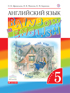 Английский язык. 5 класс. Учебник. В 2 ч. Часть 1
Код ФП: 1.1.2.2.1.10.1; Автор: Афанасьева О.В.,Михеева И.В.,Баранова К.М.; Класс: 5 кл.; УМК: Английский язык. "Rainbow English" (5-9);ПросвещениеУчебник, созданный известными специалистами в области преподавания английского языка О. В. Афанасьевой, И. В. Михеевой и К. М. Барановой, предназначен для учащихся общеобразовательных организаций и является основным компонентом учебно-методического комплекта, в который также входят рабочая тетрадь, диагностические работы, лексико-грамматический практикум, контрольные работы, пособие для подготовки к Всероссийским проверочным работам, книга для учителя, рабочая программа и аудиоприложение.
Учебник соответствует Федеральному государственному образовательному стандарту основного общего образования, одобрен РАО и РАН, включен в Федеральный перечень учебников.
Допущено Министерством просвещения Российской Федерации.
11-е издание, стереотипное.
Подробнее: https://www.labirint.ru/books/492993/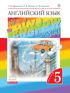 Английский язык. 5 класс. Учебник. В 2 ч. Часть 2
Код ФП: 1.1.2.2.1.10.1; Автор: Афанасьева О.В.,Михеева И.В.,Баранова К.М.; Класс: 5 кл.; УМК: Английский язык. "Rainbow English" (5-9);ПросвещениеУчебник, созданный известными специалистами в области преподавания английского языка О. В. Афанасьевой, И. В. Михеевой и К. М. Барановой, предназначен для учащихся общеобразовательных организаций и является основным компонентом учебно-методического комплекта, в который также входят рабочая тетрадь, диагностические работы, лексико-грамматический практикум, контрольные работы, пособие для подготовки к Всероссийским проверочным работам, книга для учителя, рабочая программа и аудиоприложение.
Учебник соответствует Федеральному государственному образовательному стандарту основного общего образования, одобрен РАО и РАН, включен в Федеральный перечень учебников.
Допущено Министерством просвещения Российской Федерации.
11-е издание, стереотипное.
Подробнее: https://www.labirint.ru/books/492993/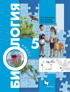 Биология. Концентрический курс. 5 класс. Учебник
Код ФП: 1.1.2.5.2.3.1; Автор: Пономарева И.Н.,Николаев И.В.,Корнилова О.А./Под ред. Пономаревой И.Н.; Класс: 5 кл.; УМК: Биология. Пономарева И.Н. (5-9);ВЕНТАНА-ГРАФУчебник включает общий обзор царств живой природы, сведения по общей экологии, знакомит учащихся с происхождением человека и его местом в живой природе. Учебник содержит вопросы и задания для контроля усвоения учебного материала и лабораторные работы.
Учебник соответствует Федеральному государственному образовательному стандарту основного общего образования.
Допущено Министерством просвещения Российской Федерации.
7-е издание, стереотипное.
Подробнее: https://www.labirint.ru/books/341654/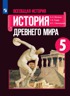 Всеобщая история. История Древнего мира. 5 класс. Учебник
Код ФП: 1.1.2.3.2.1.1; Автор: Вигасин А.А., Годер Г.И., Свенцицкая И.С. /Под ред. Искендерова А.А.; Класс: 5 кл.; УМК: Всеобщая история. Вигасин А.А. - Сороко-Цюпа О.С. (5-10);ПросвещениеУчебник создан в соответствии с Федеральным государственным образовательным стандартом основного общего образования.
Учебник написан с учётом достижений современной исторической науки. Материал о первобытных людях, возникновении и развитии древних цивилизации (Египет, Западная Азия, Индия, Китай, Греция и Рим) вводит школьников в мир истории. Методический аппарат, включающий вопросы и задания двух уровней сложности, а также творческие проекты, предполагает активные формы освоения учебной информации.
Данный учебник переработан в соответствии с Примерной основной образовательной программой основного общего образования.
Допущено Министерством просвещения Российской Федерации.
12-е издание.
Подробнее: https://www.labirint.ru/books/689230/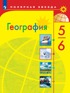 География. 5-6 класс. Учебник
Код ФП: 1.1.2.3.4.1.1; Автор: Алексеев А.И., Николина В.В., Липкина Е.К. и др.; Класс: 5-6 кл.; УМК: География. "Полярная звезда" (5-9);ПросвещениеУчебник "География" для 5-6 классов открывает завершённую предметную линию "Полярная звезда" для основной школы, разработанную в рамках системно-деятельностного подхода в обучении с учётом требований, предусмотренных Федеральным государственным образовательным стандартом основного общего образования. Содержание курса 5-6 классов даёт первоначальные знания о природе Земли, об основных этапах её освоения и направлено на достижение личностных, метапредметных и предметных образовательных результатов.
Учебник выступает как организатор учебной деятельности и содержит в связи с этим систему параграфов-практикумов "Учимся с "Полярной звездой"; систему разнообразных заданий; инструктивную систему помощи в самостоятельной работе; графически выделенную систему подготовки к аттестации.
Допущено Министерством просвещения Российской Федерации.
10-е издание.
Подробнее: https://www.labirint.ru/books/689343/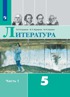 Литература. 5 класс. Учебник. В 2 ч. Часть 1
Код ФП: 1.1.2.1.2.2.1; Автор: Коровина В. Я., Журавлёв В.П., Коровин В.И.; Класс: 5 кл.; УМК: Литература. Коровина В.Я. и др. (5-9);ПросвещениеУчебник подготовлен в соответствии с требованиями Федерального государственного образовательного стандарта основного общего образования, Примерными программами по учебным предметам "Литература. 5-9 классы" и "Рабочими программами. Литература. Предметная линия учебников под редакцией В. Я. Коровиной. 5-9 классы".
Допущено Министерством просвещения Российской Федерации.
12-е издание.
Подробнее: https://www.labirint.ru/books/689054/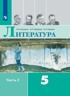 Литература. 5 класс. Учебник. В 2 ч. Часть 2
Код ФП: 1.1.2.1.2.2.1; Автор: Коровина В. Я., Журавлёв В.П., Коровин В.И.; Класс: 5 кл.; УМК: Литература. Коровина В.Я. и др. (5-9);ПросвещениеУчебник подготовлен в соответствии с требованиями Федерального государственного образовательного стандарта основного общего образования, Примерными программами по учебным предметам "Литература. 5-9 классы" и "Рабочими программами. Литература. Предметная линия учебников под редакцией В. Я. Коровиной. 5-9 классы".
Допущено Министерством просвещения Российской Федерации.
12-е издание.
Подробнее: https://www.labirint.ru/books/689054/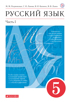 Русский язык. 5 класс. Учебник. 
Код ФП: 1.1.2.1.1.4.1; Автор: Разумовская М.М.,Львова С.И.,Капинос В.И. и др.; Класс: 5 кл.; УМК: Русский язык. Разумовская М.М. (5-9);ПросвещениеУчебник, открывающий завершённую линию учебно-методических комплектов по русскому языку для 5-9 классов, написан по оригинальной авторской методике, реализующей идею синтеза речевого развития школьников со специальной лингвистической подготовкой.
Учебник соответствует ФГОС и включён в Федеральный перечень учебников.
Рекомендовано Министерством просвещения Российской Федерации.
9-е издание, стереотипное.
Подробнее: https://www.labirint.ru/books/751746/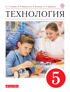 Технология. 5 класс. Учебник
Код ФП: 1.1.2.7.1.2.1; Автор: Глозман Е.С.,Кожина О.А.,Хотунцев Ю.Л. и др.; Класс: 5 кл.; УМК: Технология. Глозман Е.С., Кожина О.А (5-9);ДрофаУчащиеся знакомятся с различными технологиями: промышленными, производственными, машиностроения и получения материалов с заданными свойствами; технологиями обработки конструкционных, текстильных материалов и пищевых продуктов. Получают сведения об электротехнических работах, роботах, использовании электроники в робототехнике.
Методический аппарат учебника составляют вопросы для самопроверки, система заданий, включающих исследовательские, графические, практические задания, задания с использованием Интернета, а также темы проектов. Учебник содержит рубрику "Полезная информация", в которую помещён дополнительный материал, словари профессий и основных понятий и терминов.
Учебник соответствует Федеральному государственному образовательному стандарту основного общего образования и включён в Федеральный перечень.
Допущено Министерством просвещения Российской Федерации.
3-е издание, стереотипное.
Подробнее: https://www.labirint.ru/books/751942/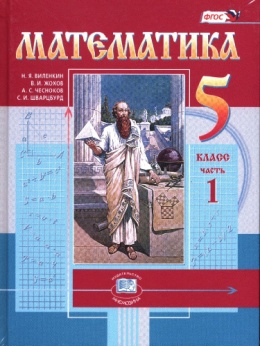 Виленкин Н.Я.,Жохов В.И.,Чесноков А.С., Шварцбурд С.ИМатематика 5 класс  ч.1 МнемозинаПроверенный временем учебник полностью соответствует Примерной основной образовательной программе по математике и ФГОС ООО. Разработан с учётом возрастных и тендерных особенностей восприятия материала учащимися. Глубоко продуманная последовательность подачи теоретического и практического материала эффективно развивает мышление, память и речь учащихся. Первая часть учебника посвящена изучению натуральных чисел и основ геометрии.
Вторая часть учебника посвящена изучению дробных чисел и основ теории множеств, знакомству с инструментами вычислений и измерений.
Рекомендовано Министерством просвещения Российской Федерации.
39-е издание, стереотипное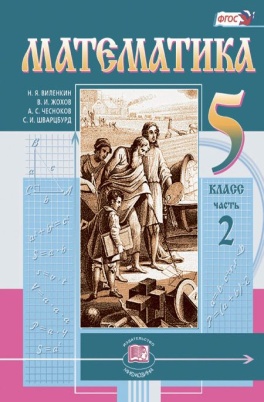 Виленкин Н.Я.,Жохов В.И.,Чесноков А.С., Шварцбурд С.ИМатематика  5 класс ч.2 МнемозинаПроверенный временем учебник полностью соответствует Примерной основной образовательной программе по математике и ФГОС ООО. Разработан с учётом возрастных и тендерных особенностей восприятия материала учащимися. Глубоко продуманная последовательность подачи теоретического и практического материала эффективно развивает мышление, память и речь учащихся. Первая часть учебника посвящена изучению натуральных чисел и основ геометрии.
Вторая часть учебника посвящена изучению дробных чисел и основ теории множеств, знакомству с инструментами вычислений и измерений.
Рекомендовано Министерством просвещения Российской Федерации.
39-е издание, стереотипное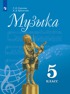 Музыка. 5 класс. Учебник
Код ФП: 1.1.2.6.2.1.1; Автор: Сергеева Г.П., Критская Е.Д.; Класс: 5 кл.; УМК: Музыка. Сергеева Г.П. (5-8);ПросвещениеЭтот учебник продолжает линию учебных изданий, выпущенных по предмету "Музыка" для начальной школы.
Учебник на основе музыкального, литературного и изобразительного материала раскрывает темы "Музыка и литература" и "Музыка и изобразительное искусство".
Учебник написан в соответствии с требованиями Федерального государственного образовательного стандарта основного общего образования и рабочих программ "Музыка. 5-8 классы".
Допущено Министерством просвещения Российской Федерации.
12-е издание.
Подробнее: https://www.labirint.ru/books/689827/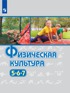 Физическая культура. 5-7 класс. Учебник
Код ФП: 1.1.2.8.1.1.1; Автор: Виленский М.Я., Туревский И.М., Торочкова Т.Ю. и др. / Под ред. Виленского М.Я.; Класс: 5-7 кл.; УМК: Физическая культура. Лях В.И. (5-9);ПросвещениеУчебник написан в соответствии с Федеральным государственным образовательным стандартом основного общего образования и программой "Физическая культура. Рабочие программы. Предметная линия учебников М. Я. Виленского, В. И. Ляха. 5-9 классы" (автор В. И. Лях).
В учебнике даются основные сведения о здоровье и здоровом образе жизни, о влиянии физических упражнений на системы организма человека, о самоконтроле и оказании первой помощи при травмах.
Большое внимание уделено развитию двигательных способностей, а также двигательным умениям и навыкам в изучаемых видах спорта.
Рекомендовано Министерством просвещения Российской Федерации.
10-е издание.
Подробнее: https://www.labirint.ru/books/689835/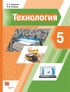 Технология. 5 класс. Учебник
Код ФП: 1.1.2.7.1.3.1; Автор: Тищенко А.Т.,Синица Н.В.; Класс: 5 кл.; УМК: Технология. Тищенко А.Т.,Синица Н.В. (5-9);ВЕНТАНА-ГРАФУчащиеся получают опыт изучения потребностей ближайшего социального окружения, знакомятся с содержанием понятий "технология", "технологический процесс", "конструкция", "механизм", конструируют модели с помощью образовательного конструктора, знакомятся с миром профессий. Овладевают необходимыми в повседневной жизни базовыми приёмами изготовления материального продукта на основе технологической документации с применением ручных инструментов. Полученные знания применяют в практической деятельности, в том числе при выполнении творческих проектов.
Учебник соответствует Федеральному государственному образовательному стандарту основного общего образования, включён в Федеральный перечень.
Допущено Министерством просвещения Российской Федерации.
3-е издание, стереотипное.
Подробнее: https://www.labirint.ru/books/752419/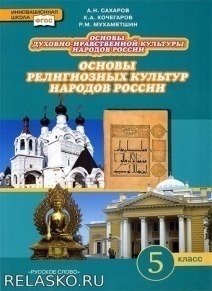 Сахаров А.Н., Кочегаров К.А., Мухаметшин Р.М. /Под ред. Caxaрoвa А.Н. Основы духовно-нравственной культуры народов России. Основы религиозных культур народов России. 5 класс. Учебник.
Код ФП: 2.1.2.2.1.3.1; Класс: 5; УМК: УМК «Основы Религиозных культур народов России. 5 кл.»;Русское словоУчебник "Основы духовно-нравственной культуры народов России. Основы религиозных культур народов России" продолжает изучение основ религиозных культур, начатое в 4 классе.
Данный модуль предполагает изучение нравственных основ традиционных религий России, их роли в истории и культуре нашей страны. Обучающиеся узнают, как на протяжении столетий христианство, ислам, иудаизм и буддизм способствовали сохранению и развитию духовности народов России, в том числе ценностей патриотизма, семьи, гуманного отношения к человеку. Учебник полностью соответствует требованиям Федерального государственного образовательного стандарта. Предназначен для общеобразовательных учреждений: школ, гимназий, лицеев.
Рекомендовано Министерством образования и науки РФ.
9-е издание.
Подробнее: https://www.labirint.ru/books/349223/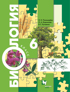 Биология. Концентрический курс. 6 класс. Учебник
Код ФП: 1.1.2.5.2.3.2; Автор: Пономарева И.Н.,Корнилова О.А.,Кучменко В.С./Под ред. Пономаревой И.Н.; Класс: 6 кл.; УМК: Биология. Пономарева И.Н. (5-9);ВЕНТАНА-ГРАФПредставленный в нём курс биологии посвящён изучению растений и продолжает развитие концепции, заложенной в учебнике "Биология" для 5 класса (авт. И.Н. Пономарёва, И.В. Николаев, О.А. Корнилова). В основе концепции - системно-структурный подход к обучению биологии: формирование биологических и экологических понятий через установление общих свойств живой материи.
Соответствует федеральному государственному образовательному стандарту основного общего образования.
Допущено Министерством просвещения Российской Федерации.
8-е издание, стереотипное.
Подробнее: https://www.labirint.ru/books/662675/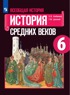 Всеобщая история. История Средних веков. 6 класс. Учебник
Код ФП: 1.1.2.3.2.1.2; Автор: Агибалова Е.В., Донской Г.М./Под ред. Доктора исторических наук Сванидзе А.А.; Класс: 6 кл.; УМК: Всеобщая история. Вигасин А.А. - Сороко-Цюпа О.С. (5-10);ПросвещениеУчебник соответствует Федеральному государственному образовательному стандарту основного общего образования.
С учетом современных научных исследований описаны основные события средневековой истории; значительное внимание уделено культуре, быту и нравам средневекового общества. Результатом изучения курса является формирование системы знаний об истории человечества, понимание школьниками исторических ориентиров для самоидентификации в мире.
Методический аппарат включает разноуровневые вопросы и задания, а также творческие и проектные работы к каждой главе.
11-е издание.
Подробнее: https://www.labirint.ru/books/689231/География. 5-6 класс. Учебник
Код ФП: 1.1.2.3.4.1.1; Автор: Алексеев А.И., Николина В.В., Липкина Е.К. и др.; Класс: 5-6 кл.; УМК: География. "Полярная звезда" (5-9);ПросвещениеУчебник "География" для 5-6 классов открывает завершённую предметную линию "Полярная звезда" для основной школы, разработанную в рамках системно-деятельностного подхода в обучении с учётом требований, предусмотренных Федеральным государственным образовательным стандартом основного общего образования. Содержание курса 5-6 классов даёт первоначальные знания о природе Земли, об основных этапах её освоения и направлено на достижение личностных, метапредметных и предметных образовательных результатов.
Допущено Министерством просвещения Российской Федерации.
10-е издание.
Подробнее: https://www.labirint.ru/books/689343/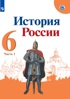 История России. 6 класс. Учебник. В 2 ч. Часть 1
Код ФП: 1.1.2.3.1.6.1; Автор: Арсентьев Н. М., Данилов А. А., Стефанович П. С. и др. Под ред. Торкунова А. В.; Класс: 6 кл.; УМК: История России. Под ред. Торкунова А. В. (6-10);ПросвещениеУчебник для общеобразовательных организаций Под редакцией академика РАН А. В. Торкунова. Рекомендовано Министерством образования и науки Российской Федерации. Учебник освещает ключевые вопросы истории России с древнейших времён до начала XVI в. Он создан в соответствии с требованиями Историко-культурного стандарта и ФГОС основного общего образования. С учётом современных достижений отечественной и мировой исторической науки авторы излагают ключевые события отечественной истории. Впервые в школьном учебнике даётся синхронизация исторического процесса. Значительное внимание уделено вопросам культуры и быта. Главным результатом изучения курса должно стать духовно-нравственное развитие школьников, формирование у учащихся российской гражданской идентичности и патриотизма. Данный учебник состоит из двух частей и открывает линию учебников по отечественной истории.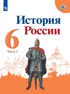 История России. 6 класс. Учебник. В 2 ч. Часть 2
Код ФП: 1.1.2.3.1.6.1; Автор: Арсентьев Н. М., Данилов А. А., Стефанович П. С. и др. Под ред. Торкунова А. В.; Класс: 6 кл.; УМК: История России. Под ред. Торкунова А. В. (6-10);ПросвещениеУчебник для общеобразовательных организаций Под редакцией академика РАН А. В. Торкунова. Рекомендовано Министерством образования и науки Российской Федерации. Учебник освещает ключевые вопросы истории России с древнейших времён до начала XVI в. Он создан в соответствии с требованиями Историко-культурного стандарта и ФГОС основного общего образования. С учётом современных достижений отечественной и мировой исторической науки авторы излагают ключевые события отечественной истории. Впервые в школьном учебнике даётся синхронизация исторического процесса. Значительное внимание уделено вопросам культуры и быта. Главным результатом изучения курса должно стать духовно-нравственное развитие школьников, формирование у учащихся российской гражданской идентичности и патриотизма. Данный учебник состоит из двух частей и открывает линию учебников по отечественной истории.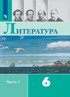 Литература. 6 класс. Учебник. В 2 ч. Часть 1
Код ФП: 1.1.2.1.2.2.2; Автор: Полухина В.П., Коровина В.Я., Журавлёв В. П. и др. / Под ред. Коровиной В.Я.; Класс: 6 кл.; УМК: Литература. Коровина В.Я. и др. (5-9);ПросвещениеУчебник соответствует требованиям Федерального государственного образовательного стандарта основного общего образования, "Примерным программам по учебным предметам. Литература. 5-9 классы" и "Рабочим программам. Литература. Предметная линия учебников под редакцией В.Я. Коровиной. 5-9 классы".
Допущено Министерством просвещения Российской Федерации.
13-е издание, стереотипное.
Подробнее: https://www.labirint.ru/books/689055/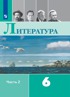 Литература. 6 класс. Учебник. В 2 ч. Часть 2
Код ФП: 1.1.2.1.2.2.2; Автор: Полухина В.П., Коровина В.Я., Журавлёв В. П. и др. / Под ред. Коровиной В.Я.; Класс: 6 кл.; УМК: Литература. Коровина В.Я. и др. (5-9);ПросвещениеУчебник соответствует требованиям Федерального государственного образовательного стандарта основного общего образования, "Примерным программам по учебным предметам. Литература. 5-9 классы" и "Рабочим программам. Литература. Предметная линия учебников под редакцией В.Я. Коровиной. 5-9 классы".
Допущено Министерством просвещения Российской Федерации.
13-е издание, стереотипное.
Подробнее: https://www.labirint.ru/books/689055/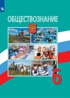 Обществознание. 6 класс. Учебник
Код ФП: 1.1.2.3.3.1.1; Автор: Боголюбов Л.Н., Виноградова Н.Ф., Городецкая Н.И. и др.; Класс: 6 кл.; УМК: Обществознание. Боголюбов Л.Н. и др. (6-9);ПросвещениеУчебник входит в линию учебников по обществознанию для основной школы (6-9 классы). Он знакомит школьников с проблемами развития личности, межличностного общения, затрагивает вопросы деятельности человека. Работа с материалом учебника позволит реализовать системно-деятельностный подход в изучении курса "Обществознание". Учебник создан в соответствии с Федеральным государственным образовательным стандартом основного общего образования и Примерной основной образовательной программой основного общего образования.
3-е издание, переработанное.
Подробнее: https://www.labirint.ru/books/689331/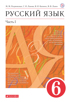 Русский язык. 6 класс. Учебник. В 2 ч. Часть 1
Код ФП: 1.1.2.1.1.4.2; Автор: Разумовская М.М.,Львова С.И.,Капинос В.И. и др.; Класс: 6 кл.; УМК: Русский язык. Разумовская М.М. (5-9);ПросвещениеУчебник, продолжающий завершённую линию учебно-методических комплектов по русскому языку для 5-9 классов, написан по оригинальной авторской методике, реализующей идею синтеза речевого развития школьников со специальной лингвистической подготовкой.
Учебник соответствует ФГОС и включён в Федеральный перечень учебников.
12-е издание, стереотипное.
Подробнее: https://www.labirint.ru/books/751748/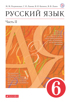 Русский язык. 6 класс. Учебник. В 2 ч. Часть 2
Код ФП: 1.1.2.1.1.4.2; Автор: Разумовская М.М.,Львова С.И.,Капинос В.И. и др.; Класс: 6 кл.; УМК: Русский язык. Разумовская М.М. (5-9);ПросвещениеУчебник, продолжающий завершённую линию учебно-методических комплектов по русскому языку для 5-9 классов, написан по оригинальной авторской методике, реализующей идею синтеза речевого развития школьников со специальной лингвистической подготовкой.
Учебник соответствует ФГОС и включён в Федеральный перечень учебников.
12-е издание, стереотипное.
Подробнее: https://www.labirint.ru/books/751748/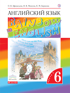 Английский язык. 6 класс. Учебник. В 2 ч. Часть 1
Код ФП: 1.1.2.2.1.10.2; Автор: Афанасьева О.В.,Михеева И.В.,Баранова К.М.; Класс: 6 кл.; УМК: Английский язык. "Rainbow English" (5-9);ПросвещениеУчебник, созданный известными специалистами в области преподавания английского языка О. В. Афанасьевой и И. В. Михеевой, является основным компонентом учебно-методического комплекса "Rainbow English". Учебник соответствует Федеральному государственному образовательному стандарту, одобрен РАО и РАН, включен в Федеральный перечень учебников.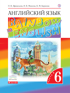 Английский язык. 6 класс. Учебник. В 2 ч. Часть 2
Код ФП: 1.1.2.2.1.10.2; Автор: Афанасьева О.В.,Михеева И.В.,Баранова К.М.; Класс: 6 кл.; УМК: Английский язык. "Rainbow English" (5-9);ПросвещениеУчебник, созданный известными специалистами в области преподавания английского языка О. В. Афанасьевой и И. В. Михеевой, является основным компонентом учебно-методического комплекса "Rainbow English". Учебник соответствует Федеральному государственному образовательному стандарту, одобрен РАО и РАН, включен в Федеральный перечень учебников.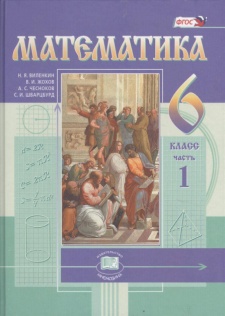 Виленкин Н.ЯМатематика  6 класс ч1МнемозинаПроверенный временем учебник полностью соответствует Примерной основной образовательной программе по математике и ФГОС ООО. Разработан с учётом возрастных и гендерных особенностей восприятия материала учащимися. Глубоко продуманная последовательность подачи теоретического и практического материала эффективно развивает мышление, память и речь учащихся.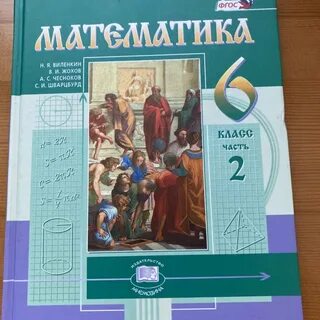 Виленкин Н.ЯМатематика 6 класс ч2МнемозинаПроверенный временем учебник полностью соответствует Примерной основной образовательной программе по математике и ФГОС ООО. Разработан с учётом возрастных и гендерных особенностей восприятия материала учащимися. Глубоко продуманная последовательность подачи теоретического и практического материала эффективно развивает мышление, память и речь учащихся.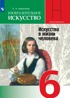 Изобразительное искусство. Искусство в жизни человека. 6 класс. Учебник
Код ФП: 1.1.2.6.1.1.2; Автор: Неменская Л.А. / Под ред. Неменского Б.М.; Класс: 6 кл.; УМК: Изобразительное искусство. Под ред. Неменского Б.М. (5-8);ПросвещениеУчебник создан в соответствии с Федеральным государственным образовательным стандартом основного общего образования и рабочей программой "Изобразительное искусство. Рабочие программы. Предметная линия учебников под редакцией Б. М. Неменского. 5-8 классы". Учебник знакомит с основными видами изобразительного искусства, их ролью в жизни человека. На основе изучения жанров натюрморта, портрета, пейзажа, тематической картины ребёнок познакомится с основами образного языка изобразительного искусства, с выразительными возможностями цвета, тона, линии, формы, перспективы. По каждой теме предлагается система практических художественно-творческих заданий и обобщающих вопросов, проектов, которые помогут активизировать восприятие учебного материала и выработать собственное отношение к самым разным явлениям искусства.
В конце учебника - методические рекомендации для...
Подробнее: https://www.labirint.ru/books/689779/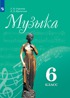 Музыка. 6 класс. Учебник
Код ФП: 1.1.2.6.2.1.2; Автор: Сергеева Г.П., Критская Е.Д.; Класс: 6 кл.; УМК: Музыка. Сергеева Г.П. (5-8);ПросвещениеУчебник написан в соответствии с Федеральным государственным образовательным стандартом основного общего образования и программой "Музыка. 5-8 классы. Искусство. 8-9 классы. Сборник рабочих программ. Предметная линия учебников Г. П. Сергеевой, Е. Д. Критской".
В учебнике на основе музыкального, литературного и изобразительного материала раскрываются темы "Мир образов вокальной и инструментальной музыки", "Мир образов камерной и симфонической музыки".
После каждой темы даётся система вопросов и заданий для повторения и закрепления материала. В конце учебника представлены темы для работы учащихся над исследовательским проектом.
Допущено Министерством просвещения Российской Федерации.
11-е издание.
Подробнее: https://www.labirint.ru/books/689828/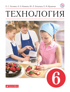 Технология. 6 класс. Учебник
Код ФП: 1.1.2.7.1.2.2; Автор: Глозман Е.С.,Кожина О.А.,Хотунцев Ю.Л. и др.; Класс: 6 кл.; УМК: Технология. Глозман Е.С., Кожина О.А (5-9);ДрофаУчащиеся знакомятся с актуальными перспективными технологиями обработки материалов, сельскохозяйственными технологиями; технологиями обработки конструкционных, текстильных материалов, пищевых продуктов, художественно-прикладной обработки материалов. Получают сведения о технологии "умный дом", основам электротехники и робототехники.
Методический аппарат учебника составляют вопросы для самопроверки, система заданий, включающих исследовательские, графические, практические задания, темы проектов, задания с использованием Интернета. Учебник содержит рубрику "Полезная информация", в которую помещён дополнительный материал, словари профессий и основных понятий и терминов.
Учебник соответствует Федеральному государственному образовательному стандарту основного общего образования.
Подробнее: https://www.labirint.ru/books/657672/Физическая культура. 5-7 класс. Учебник
Код ФП: 1.1.2.8.1.1.1; Автор: Виленский М.Я., Туревский И.М., Торочкова Т.Ю. и др. / Под ред. Виленского М.Я.; Класс: 5-7 кл.; УМК: Физическая культура. Лях В.И. (5-9ПросвещениеУчебник написан в соответствии с Федеральным государственным образовательным стандартом основного общего образования и программой "Физическая культура. Рабочие программы. Предметная линия учебников М. Я. Виленского, В. И. Ляха. 5-9 классы" (автор В. И. Лях).
В учебнике даются основные сведения о здоровье и здоровом образе жизни, о влиянии физических упражнений на системы организма человека, о самоконтроле и оказании первой помощи при травмах.
Большое внимание уделено развитию двигательных способностей, а также двигательным умениям и навыкам в изучаемых видах спорта.
Рекомендовано Министерством просвещения Российской Федерации.
10-е издание.
Подробнее: https://www.labirint.ru/books/689835/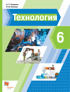 Технология. 6 класс. Учебник
Код ФП: 1.1.2.7.1.3.2; Автор: Тищенко А.Т.,Синица Н.В.; Класс: 6 кл.; УМК: Технология. Тищенко А.Т.,Синица Н.В. (5-9);ВЕНТАНА-ГРАФУчащиеся знакомятся с содержанием понятий "технологическая система", "технологии строительной отрасли", "робототехника"; получают опыт мониторинга развития технологий избранной отрасли благодаря работе с различными информационными источниками, опыт модификации механизмов; овладевают необходимыми в повседневной жизни приёмами изготовления материального продукта; знакомятся с миром профессий. Полученные знания применяют в практической деятельности, в том числе при выполнении творческих проектов.
Учебник соответствует Федеральному государственному образовательному стандарту основного общего образования.
Допущено Министерством просвещения Российской Федерации.
3-е издание, стереотипное.
Подробнее: https://www.labirint.ru/books/752420/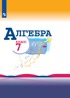 Алгебра. 7 класс. Учебник
Код ФП: 1.1.2.4.2.4.1; Автор: Макарычев Ю. Н., Миндюк Н. Г., Нешков К. И. и др.; Класс: 7 кл.; УМК: Алгебра. Макарычев Ю.Н. (7-9);ПросвещениеДанный учебник является первой частью трёхлетнего курса алгебры для общеобразовательных школ. Новое издание учебника дополнено и переработано. Его математическое содержание позволяет достичь планируемых результатов обучения, предусмотренных Федеральным государственным образовательным стандартом основного общего образования. В задачный материал включены новые по форме задания: задания для работы в парах и задачи-исследования. В конце учебника приводится список литературы, дополняющей его.
Рекомендовано Министерством просвещения Российской Федерации.
13-е издание.
Подробнее: https://www.labirint.ru/books/689379/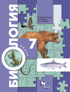 Биология. Концентрический курс. 7 класс. Учебник
Код ФП: 1.1.2.5.2.3.3; Автор: Константинов В.М., Бабенко В.Г., Кучменко В.С. Под ред. Бабенко В.Г.; Класс: 7 кл.; УМК: Биология. Пономарева И.Н. (5-9);ВЕНТАНА-ГРАФВ основе учебника - концепция разноуровневой организации живой материи и исторического развития животного мира от простейших форм к высокоорганизованным. Особое внимание уделено практическому значению животных, взаимоотношениям живых организмов, в первую очередь животных в экосистемах, пищевым связям, сохранению устойчивого равновесия и охране животного мира. Учебник даёт возможность углублённого изучения биологии в 7 классе.
Учебник соответствует Федеральному государственному образовательному стандарту основного общего образования.
Допущено Министерством просвещения Российской Федерации.
11-е издание, стереотипное.
Подробнее: https://www.labirint.ru/books/438310/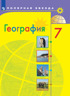 География. 7 класс. Учебник
Код ФП: 1.1.2.3.4.1.2; Автор: Алексеев А.И., Николина В.В., Липкина Е.К. и др.; Класс: 7 кл.; УМК: География. "Полярная звезда" (5-9);ПросвещениеУчебник "География. 7 класс" продолжает предметную линию УМК "Полярная звезда" для основной школы, разработанную в рамках системно-деятельностного подхода.
Содержание учебника охватывает материал о природе материков и океанов, о различных странах, регионах и народах Земли. Главные особенности учебника - наличие деятельностных параграфов "Учимся с "Полярной звездой", параграфов-путешествий с картами маршрутов, разнообразных разноуровневых заданий, графически выделенной системы подготовки к аттестации, обширного иллюстративно-картографического материала.
Рекомендовано Министерством просвещения Российской Федерации.
8-е издание.
Подробнее: https://www.labirint.ru/books/689344/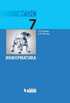 Информатика. 7 класс. Учебник
Код ФП: 1.1.2.4.4.1.1; Автор: Босова Л.Л., Босова А.Ю.; Класс: 7 кл.; УМК: Информатика. Босова Л.Л., Босова А.Ю. (7-9);Учебник входит в состав УМК по информатике для 7-9 классов, включающего авторскую программу, учебники, электронные приложения, методическое пособие, рабочие тетради, сборники задач и другие компоненты. УМК может использоваться после вводного курса информатики в 5-6 классах или полностью самостоятельно обеспечивать освоение обязательного курса информатики в 7-9 классах, поддерживая как базовую (1 ч/нед.), так и углублённую (2 ч/нед.) модели изучения предмета на уровне основного общего образования.
Теоретический материал поддержан развёрнутым аппаратом организации усвоения изучаемого материала, направленным на достижение обучающимися личностных, метапредметных и предметных образовательных результатов, обеспечивающим подготовку школьников .
Подробнее: https://www.labirint.ru/books/690031/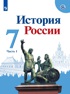 История России. 7 класс. Учебник. В 2 ч. Часть 1
Код ФП: 1.1.2.3.1.6.2; Автор: Арсентьев Н. М., Данилов А. А., Курукин И. В. и др. Под ред. Торкунова А. В.; Класс: 7 кл.; УМК: История России. Под ред. Торкунова А. В. (6-10);ПросвещениеУчебник создан в соответствии с требованиями Историко-культурного стандарта и Федерального государственного образовательного стандарта основного общего образования. В нём освещаются ключевые проблемы и основные события истории России с XVI до конца XVII в. С учётом современных научных исследований авторы показывают процесс перехода от раздробленных русских княжеств к единому и многонациональному Российскому государству. События российской истории освещены как часть мирового исторического процесса.
Методический аппарат учебника ориентирован на решение учебно-познавательных и учебно-практических задач и достижение образовательных результатов. Этому способствуют разноуровневые вопросы и задания, отрывки из исторических источников, темы для проектов, исследований, творческих работ и т. п.
Учебник соответствует Концепции преподавания учебного курса "История России" в образовательных организациях Российской Федерации, реализующих основные общеобразовательные программы.
Допущено...
Подробнее: https://www.labirint.ru/books/788562/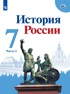 История России. 7 класс. Учебник. В 2 ч. Часть 2
Код ФП: 1.1.2.3.1.6.2; Автор: Арсентьев Н. М., Данилов А. А., Курукин И. В. и др. Под ред. Торкунова А. В.; Класс: 7 кл.; УМК: История России. Под ред. Торкунова А. В. (6-10);ПросвещениеУчебник создан в соответствии с требованиями Историко-культурного стандарта и Федерального государственного образовательного стандарта основного общего образования. В нём освещаются ключевые проблемы и основные события истории России с XVI до конца XVII в. С учётом современных научных исследований авторы показывают процесс перехода от раздробленных русских княжеств к единому и многонациональному Российскому государству. События российской истории освещены как часть мирового исторического процесса.
Методический аппарат учебника ориентирован на решение учебно-познавательных и учебно-практических задач и достижение образовательных результатов. Этому способствуют разноуровневые вопросы и задания, отрывки из исторических источников, темы для проектов, исследований, творческих работ и т. п.
Учебник соответствует Концепции преподавания учебного курса "История России" в образовательных организациях Российской Федерации, реализующих основные общеобразовательные программы.
Допущено...
Подробнее: https://www.labirint.ru/books/788562/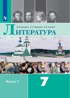 Литература. 7 класс. Учебник. В 2 ч. Часть 1
Код ФП: 1.1.2.1.2.2.3; Автор: Коровина В.Я., Журавлёв В.П., Коровин В.И.; Класс: 7 кл.; УМК: Литература. Коровина В.Я. и др. (5-9);ПросвещениеУчебник подготовлен в соответствии с Федеральным государственным образовательным стандартом основного общего образования, "Примерными программами основного общего образования" и "Рабочими программами по литературе под редакцией В. Я. Коровиной. 5-9 классы".
Рекомендовано Министерством просвещения Российской Федерации.
12-е издание, стереотипное.
Подробнее: https://www.labirint.ru/books/689058/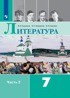 Литература. 7 класс. Учебник. В 2 ч. Часть 2
Код ФП: 1.1.2.1.2.2.3; Автор: Коровина В.Я., Журавлёв В.П., Коровин В.И.; Класс: 7 кл.; УМК: Литература. Коровина В.Я. и др. (5-9);ПросвещениеУчебник подготовлен в соответствии с Федеральным государственным образовательным стандартом основного общего образования, "Примерными программами основного общего образования" и "Рабочими программами по литературе под редакцией В. Я. Коровиной. 5-9 классы".
Рекомендовано Министерством просвещения Российской Федерации.
12-е издание, стереотипное.
Подробнее: https://www.labirint.ru/books/689058/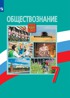 Обществознание. 7 класс. Учебник
Код ФП: 1.1.2.3.3.1.2; Автор: Боголюбов Л.Н., Иванова Л.Ф., Городецкая Н.И. и др.; Класс: 7 кл.; УМК: Обществознание. Боголюбов Л.Н. и др. (6-9);ПросвещениеУчебник подготовлен в соответствии с требованиями Федерального государственного образовательного стандарта для основной школы. Он учитывает требования Примерной основной образовательной программы и является составной частью линии учебников по обществознанию для основной школы (6-9 классы). Учебник знакомит школьников с многообразием социальных норм, основами экономической сферы жизни общества, общественного и государственного устройства и культуры Российской Федерации. Работа с материалами учебника позволит реализовать принципы системно-деятельностного подхода при преподавании курса "Обществознание".
Рекомендовано Министерством образования и науки Российской Федерации.
3-е издание, переработанное.
Подробнее: https://www.labirint.ru/books/689332/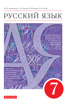 Русский язык. 7 класс. Учебник
Код ФП: 1.1.2.1.1.4.3; Автор: Разумовская М.М.,Львова С.И.,Капинос В.И. и др.; Класс: 7 кл.; УМК: Русский язык. Разумовская М.М. (5-9);ПросвещениеУчебник, продолжающий завершённую линию учебно-методических комплектов по русскому языку для 5-9 классов, написан по оригинальной авторской методике, реализующей идею синтеза речевого развития школьников со специальной лингвистической подготовкой; соответствует ФГОС и включен в Федеральный перечень учебников.
Рекомендовано Министерством просвещения Российской Федерации.
11-е издание, стереотипное.
Подробнее: https://www.labirint.ru/books/430737/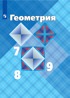 Геометрия. 7-9 класс. Учебник
Код ФП: 1.1.2.4.3.1.1; Автор: Атанасян Л.С., Бутузов В.Ф., Кадомцев С.Б. и др.; Класс: 7-9 кл.; УМК: Геометрия. Атанасян Л.С. И др. (7-9);ПросвещениеСодержание учебника позволяет достичь планируемых результатов обучения, предусмотренных ФГОС основного общего образования. Учебник включает трёхступенчатую систему задач, а также исследовательские задачи, темы рефератов, список рекомендуемой литературы, что позволит учащимся расширить и углубить свои знания по геометрии. Дополнительные материалы к учебнику размещены в электронном каталоге на сайте издательства "Просвещение". Рекомендовано МинистерствомЧитать дальше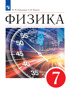 Физика. 7 класс. Учебник
Код ФП: 1.1.2.5.1.10.1; Автор: Перышкин И. М., Иванов А. И.; Класс: 7 кл.; УМК: Физика. Перышкин И. М. - Иванов А. И. (7-9);ПросвещениеУчебник соответствует Федеральному государственному образовательному стандарту основного общего образования.
Большое количество красочных иллюстраций, разнообразные вопросы и задания, а также дополнительные сведения и любопытные факты способствуют эффективному усвоению учебного материала.
Подробнее: https://www.labirint.ru/books/796443/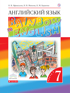 Английский язык. 7 класс. Учебник. В 2 ч. Часть 1
Код ФП: 1.1.2.2.1.10.3; Автор: Афанасьева О.В.,Михеева И.В.,Баранова К.М.; Класс: 7 кл.; УМК: Английский язык. "Rainbow English" (5-9);ПросвещениеУчебник, созданный известными специалистами в области преподавания английского языка, является основным компонентом учебно-методического комплекса для 7 класса.
Учебник соответствует Федеральному государственному образовательному стандарту основного общего образования, рекомендован Министерством образования и науки Российской Федерации.
8-е издание, переработанное.
Подробнее: https://www.labirint.ru/books/489651/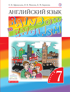 Английский язык. 7 класс. Учебник. В 2 ч. Часть 2
Код ФП: 1.1.2.2.1.10.3; Автор: Афанасьева О.В.,Михеева И.В.,Баранова К.М.; Класс: 7 кл.; УМК: Английский язык. "Rainbow English" (5-9);ПросвещениеУчебник, созданный известными специалистами в области преподавания английского языка, является основным компонентом учебно-методического комплекса для 7 класса.
Учебник соответствует Федеральному государственному образовательному стандарту основного общего образования, рекомендован Министерством образования и науки Российской Федерации.
8-е издание, переработанное.
Подробнее: https://www.labirint.ru/books/489651/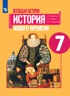 Всеобщая история. История Нового времени. 7 класс. Учебник
Код ФП: 1.1.2.3.2.1.3; Автор: Юдовская А.Я., Баранов П.А., Ванюшкина Л.М./Под ред. Искендерова А.А.; Класс: 7 кл.; УМК: Всеобщая история. Вигасин А.А. - Сороко-Цюпа О.С. (5-10);ПросвещениеУчебник создан в соответствии с Федеральным государственным образовательным стандартом основного общего образования и учитывает требования Примерной основной образовательной программы по курсу всеобщей истории. В учебнике использована разноуровневая развивающая система обучения, к каждой главе разработаны задания, активизирующие творческую, проектную и исследовательскую деятельность обучающихся. Книга посвящена событиям мировой истории конца XV-XVII в.
Рекомендовано Министерством просвещения Российской Федерации.
3-е издание.
Подробнее: https://www.labirint.ru/books/689232/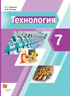 Технология. 7 класс. Учебник
Код ФП: 1.1.2.7.1.3.3; Автор: Тищенко А.Т., Синица Н.В.; Класс: 7 кл.; УМК: Технология. Тищенко А.Т.,Синица Н.В. (5-9);ВЕНТАНА-ГРАФУчащиеся знакомятся с технологиями получения современных материалов, современными информационными технологиями, технологиями на транспорте, автоматизацией производства и др., получают опыт мониторинга проблем транспортной логистики населённого пункта, выполняют базовые операции редактора компьютерного трёхмерного проектирования. Приобретают опыт применения заданной технологии в процессе создания материального продукта.
Учебник соответствует Федеральному государственному образовательному стандарту основного общего образования, включён в Федеральный перечень.
Допущено Министерством просвещения Российской Федерации.
3-е издание, стереотипное.
Подробнее: https://www.labirint.ru/books/752421/Физическая культура. 5-7 класс. Учебник
Код ФП: 1.1.2.8.1.1.1; Автор: Виленский М.Я., Туревский И.М., Торочкова Т.Ю. и др. / Под ред. Виленского М.Я.; Класс: 5-7 кл.; УМК: Физическая культура. Лях В.И. (5-9ПросвещениеУчебник написан в соответствии с Федеральным государственным образовательным стандартом основного общего образования и программой "Физическая культура. Рабочие программы. Предметная линия учебников М. Я. Виленского, В. И. Ляха. 5-9 классы" (автор В. И. Лях).
В учебнике даются основные сведения о здоровье и здоровом образе жизни, о влиянии физических упражнений на системы организма человека, о самоконтроле и оказании первой помощи при травмах.
Большое внимание уделено развитию двигательных способностей, а также двигательным умениям и навыкам в изучаемых видах спорта.
Рекомендовано Министерством просвещения Российской Федерации.
10-е издание.
Подробнее: https://www.labirint.ru/books/689835/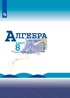 Алгебра. 8 класс. Учебник
Код ФП: 1.1.2.4.2.4.2; Автор: Макарычев Ю. Н., Миндюк Н. Г., Нешков К. И. и др.; Класс: 8 кл.; УМК: Алгебра. Макарычев Ю.Н. (7-9);ПросвещениеДанный учебник предназначен для углублённого изучения алгебры в 8 классе. Это второй учебник завершённой линии учебников по алгебре для 7-9 классов, подготовленных в соответствии со всеми требованиями Федерального государственного образовательного стандарта основного общего образования. Особенностями этого учебника являются расширение и углубление традиционных учебных тем за счёт теоретико-множественной, вероятностно-статистической и историко-культурной линий. Он содержит большое количество разнообразных по тематике и уровню сложности упражнений.
Главы 1, 6, 7 написаны Ю. Н. Макарычевым; главы 2, 5, а также § 7, 8 - Н. Г. Миндюк; глава 4, а также § 6 - К. И. Нешковым; доработка некоторых тем и ряда упражнений выполнена И. Е. Феоктистовым.
Допущено Министерством просвещения Российской Федерации.
4-е издание, стереотипное.
Подробнее: https://www.labirint.ru/books/689383/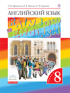 Английский язык. 8 класс. Учебник. В 2 ч. Часть 1
Код ФП: 1.1.2.2.1.10.4; Автор: Афанасьева О.В., Михеева И.В., Баранова К.М.; Класс: 8 кл.; УМК: Английский язык. "Rainbow English" (5-9);ПросвещениеУчебник, созданный известными специалистами в области преподавания английского языка О.В. Афанасьевой, И.В. Михеевой, К.М. Барановой, предназначен для учащихся общеобразовательных организаций и является основным компонентом учебно-методического комплекта для 8 класса, в который также входят рабочая тетрадь, диагностические работы, лексико-грамматический практикум, контрольные работы, книга для чтения, книга для учителя и аудиоприложения.
Рекомендовано Министерством просвещения Российской Федерации.
8-е издание, переработанное.
Подробнее: https://www.labirint.ru/books/491146/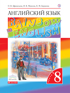 Английский язык. 8 класс. Учебник. В 2 ч. Часть 2
Код ФП: 1.1.2.2.1.10.4; Автор: Афанасьева О.В., Михеева И.В., Баранова К.М.; Класс: 8 кл.; УМК: Английский язык. "Rainbow English" (5-9);ПросвещениеУчебник, созданный известными специалистами в области преподавания английского языка О.В. Афанасьевой, И.В. Михеевой, К.М. Барановой, предназначен для учащихся общеобразовательных организаций и является основным компонентом учебно-методического комплекта для 8 класса, в который также входят рабочая тетрадь, диагностические работы, лексико-грамматический практикум, контрольные работы, книга для чтения, книга для учителя и аудиоприложения.
Рекомендовано Министерством просвещения Российской Федерации.
8-е издание, переработанное.
Подробнее: https://www.labirint.ru/books/491146/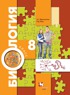 Биология. Концентрический курс. 8 класс. Учебник
Код ФП: 1.1.2.5.2.3.4; Автор: Драгомилов А.Г.,Маш Р.Д.; Класс: 8 кл.; УМК: Биология. Пономарева И.Н. (5-9);Учебник входит в систему учебно-методических комплектов "Алгоритм успеха". Содержит материал по разделу курса биологии "Человек и его здоровье" и рассчитан на изучение предмета 2 ч в неделю. Учебник включает лабораторные и практические работы по основным темам курса. По усмотрению учителя последние параграфы тем и блоки заданий "Проверьте себя" могут быть использованы для обобщающих уроков. Звёздочкой отмечены задания, выполняемые учащимися по выбору, и материал, изучаемый в обзорном порядке. Учебник даёт возможность углублённого изучения биологии в 8 классе.
Допущено Министерством просвещения Российской Федерации.
Входит в федеральный перечень 2018 г. (номер 1.2.5.2.3.4)
11-е издание, стереотипное.
Подробнее: https://www.labirint.ru/books/450695/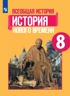 Всеобщая история. История Нового времени. 8 класс. Учебник
Код ФП: 1.1.2.3.2.1.4; Автор: Юдовская А.Я., Баранов П.А., Ванюшкина Л.М. и др./Под ред. Искендерова А.А.; Класс: 8 кл.; УМК: Всеобщая история. Вигасин А.А. - Сороко-Цюпа О.С. (5-10);ПросвещениеУчебник создан в соответствии с Федеральным государственным образовательным стандартом основного общего образования и учитывает требования Примерной основной образовательной программы по курсу всеобщей истории. С учётом современных научных исследований авторами рассматриваются основные вехи мировой истории XVIII в. Значительное внимание уделено культуре, быту и нравам эпохи. В учебнике использована разноуровневая развивающая система вопросов и заданий, разработаны творческие, проектные и исследовательские работы к каждой главе.
Учебник синхронизирован с курсом истории России.
Допущено Министерством просвещения Российской Федерации.
3-е издание.
Подробнее: https://www.labirint.ru/books/689235/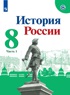 История России. 8 класс. Учебник. В 2 ч. Часть 1
Код ФП: 1.1.2.3.1.6.3; Автор: Арсентьев Н. М., Данилов А. А., Курукин И. В. и др. Под ред. Торкунова А. В.; Класс: 8 кл.; УМК: История России. Под ред. Торкунова А. В. (6-10);ПросвещениеУчебник освещает ключевые вопросы истории России XVIII в. Он создан в соответствии с требованиями Историко-культурного стандарта и Федерального государственного образовательного стандарта основного общего образования. В данном издании переработан методический аппарат в соответствии с Примерной основной образовательной программой основного общего образования. С учётом современного уровня исторической науки в учебнике на фоне всеобщей истории освещены ключевые события отечественной истории XVIII в. Значительное место уделено вопросам культуры и быта. Главным результатом изучения курса является формирование у учащихся российской гражданской идентичности и патриотизма.
Учебник соответствует Концепции преподавания учебного курса "История России" в образовательных организациях Российской Федерации, реализующих основные общеобразовательные программы.
Подробнее: https://www.labirint.ru/books/788564/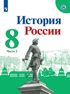 История России. 8 класс. Учебник. В 2 ч. Часть 2
Код ФП: 1.1.2.3.1.6.3; Автор: Арсентьев Н. М., Данилов А. А., Курукин И. В. и др. Под ред. Торкунова А. В.; Класс: 8 кл.; УМК: История России. Под ред. Торкунова А. В. (6-10);ПросвещениеУчебник освещает ключевые вопросы истории России XVIII в. Он создан в соответствии с требованиями Историко-культурного стандарта и Федерального государственного образовательного стандарта основного общего образования. В данном издании переработан методический аппарат в соответствии с Примерной основной образовательной программой основного общего образования. С учётом современного уровня исторической науки в учебнике на фоне всеобщей истории освещены ключевые события отечественной истории XVIII в. Значительное место уделено вопросам культуры и быта. Главным результатом изучения курса является формирование у учащихся российской гражданской идентичности и патриотизма.
Учебник соответствует Концепции преподавания учебного курса "История России" в образовательных организациях Российской Федерации, реализующих основные общеобразовательные программы.
Подробнее: https://www.labirint.ru/books/788564/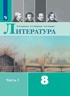 Литература. 8 класс. Учебник. В 2 ч. Часть 1
Код ФП: 1.1.2.1.2.2.4; Автор: Коровина В.Я., Журавлёв В.П., Коровин В.И.; Класс: 8 кл.; УМК: Литература. Коровина В.Я. и др. (5-9);ПросвещениеУчебник подготовлен в соответствии с требованиями Федерального государственного образовательного стандарта основного общего образования, Примерными программами по учебным предметам "Литература. 5-9 классы" и "Рабочими программами. Литература. Предметная линия учебников под редакцией В. Я. Коровиной. 5-9 классы".
Допущено Министерством просвещения Российской Федерации.
10-е издание.
Подробнее: https://www.labirint.ru/books/689061/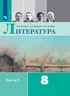 Литература. 8 класс. Учебник. В 2 ч. Часть 2
Код ФП: 1.1.2.1.2.2.4; Автор: Коровина В.Я., Журавлёв В.П., Коровин В.И.; Класс: 8 кл.; УМК: Литература. Коровина В.Я. и др. (5-9);ПросвещениеУчебник подготовлен в соответствии с требованиями Федерального государственного образовательного стандарта основного общего образования, Примерными программами по учебным предметам "Литература. 5-9 классы" и "Рабочими программами. Литература. Предметная линия учебников под редакцией В. Я. Коровиной. 5-9 классы".
Допущено Министерством просвещения Российской Федерации.
10-е издание.
Подробнее: https://www.labirint.ru/books/689061/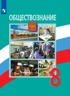 Обществознание. 8 класс. Учебник
Код ФП: 1.1.2.3.3.1.3; Автор: Боголюбов Л.Н., Лазебникова А.Ю., Городецкая Н.И. и др.; Класс: 8 кл.; УМК: Обществознание. Боголюбов Л.Н. и др. (6-9);ПросвещениеДанный учебник является составной частью линии учебников по обществознанию для 6-9 классов общеобразовательных организаций, созданной в соответствии с Федеральным государственным образовательным стандартом основного общего образования и Примерной основной образовательной программой основного общего образования. С учётом возрастных особенностей учащихся рассматриваются темы, связанные с духовной, социальной, экономической сферами жизни общества. Существенное внимание уделено вопросам финансовой грамотности. К каждой главе и параграфам предлагаются разноуровневые задания, в том числе ориентированные на практическое применение знаний, предусматривающие творческую, проектную и исследовательскую деятельность обучающихся.
Допущено Министерством просвещения Российской Федерации.
4-е издание, стереотипное.
Подробнее: https://www.labirint.ru/books/689333/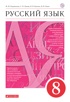 Русский язык. 8 класс. Учебник
Код ФП: 1.1.2.1.1.4.4; Автор: Разумовская М.М.,Львова С.И.,Капинос В.И. и др.; Класс: 8 кл.; УМК: Русский язык. Разумовская М.М. (5-9);ПросвещениеУчебник, продолжающий завершённую линию учебно-методических комплексов по русскому языку для 5-9 классов, написан по оригинальной авторской методике, реализующей идею синтеза речевого развития школьников со специальной лингвистической подготовкой; одобрен экспертными организациями, соответствует ФГОС и включён в Федеральный перечень учебников.
Допущено Министерством просвещения Российской Федерации.
10-е издание, стереотипное.
Подробнее: https://www.labirint.ru/books/436170/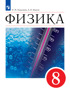 Физика. 8 класс. Учебник
Код ФП: 1.1.2.5.1.10.2; Автор: Перышкин И. М., Иванов А. И.; Класс: 8 кл.; УМК: Физика. Перышкин И. М. - Иванов А. И. (7-9);ПросвещениеУчебник соответствует Федеральному государственному образовательному стандарту основного общего образования.
Большое количество красочных иллюстраций, разнообразные вопросы и задания, а также дополнительные сведения и любопытные факты способствуют эффективному усвоению учебного материала.
Подробнее: https://www.labirint.ru/books/796444/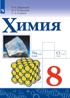 Химия. 8 класс. Учебник
Код ФП: 1.1.2.5.3.1.1; Автор: Габриелян О.С., Остроумов И.Г., Сладков С.А.; Класс: 8 кл.; УМК: Химия. Габриелян О. С., Остроумов И. Г., Сладков С. (8-9);ПросвещениеУчебник "Химия. 8 класс" может считаться второй частью полного курса химии О. С. Габриелям, И. Г. Остроумова и С. А. Сладкова для основной школы, если в 7 классе использовался учебник "Химия. 7 класс" этих авторов, а может быть самостоятельной учебной книгой, которая открывает такой курс.
Большое внимание в учебнике уделено не только развитию универсальных учебных действий, но и формированию экспериментальных и расчётных умений и навыков. Учебник создан в соответствии с требованиями Федерального государственного образовательного стандарта основного общего образования.
3-е издание.
Подробнее: https://www.labirint.ru/books/689753/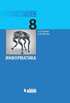 Информатика. 8 класс. Учебник
Код ФП: 1.1.2.4.4.1.2; Автор: Босова Л.Л., Босова А.Ю.; Класс: 8 кл.; УМК: Информатика. Босова Л.Л., Босова А.Ю. (7-9);БИНОМУчебник входит в состав УМК по информатике для 7-9 классов, включающего авторскую программу, учебники, электронные приложения, методическое пособие, рабочие тетради, сборники задач и другие компоненты. УМК может использоваться после вводного курса информатики в 5-6 классах или полностью самостоятельно обеспечивать освоение обязательного курса информатики в 7-9 классах, поддерживая как базовую (1 ч/нед.), так и углублённую (2 ч/нед.) модели изучения предмета на уровне основного общего образования.
Теоретический материал поддержан развёрнутым аппаратом организации усвоения изучаемого материала, направленным на достижение обучающимися личностных, метапредметных и предметных образовательных результатов, обеспечивающим подготовку школьников к государственной итоговой аттестации по информатике в форме основного государственного экзамена...
Подробнее: https://www.labirint.ru/books/690032/Геометрия. 7-9 класс. Учебник
Код ФП: 1.1.2.4.3.1.1; Автор: Атанасян Л.С., Бутузов В.Ф., Кадомцев С.Б. и др.; Класс: 7-9 кл.; УМК: Геометрия. Атанасян Л.С. И др. (7-9);ПросвещениеСодержание учебника позволяет достичь планируемых результатов обучения, предусмотренных ФГОС основного общего образования. Учебник включает трёхступенчатую систему задач, а также исследовательские задачи, темы рефератов, список рекомендуемой литературы, что позволит учащимся расширить и углубить свои знания по геометрии. Дополнительные материалы к учебнику размещены в электронном каталоге на сайте издательства "Просвещение". Рекомендовано МинистерствомЧитать дальше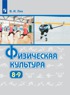 Физическая культура. 8-9 класс. Учебник
Код ФП: 1.1.2.8.1.1.2; Автор: Лях В. И.; Класс: 8-9 кл.; УМК: Физическая культура. Лях В.И. (5-9);ПросвещениеВ учебнике представлены теоретические сведения об основах физической культуры, занятиях спортом, соблюдение правил личной гигиены и самоконтроль в процессе организованных и самостоятельных занятий физическими упражнениями, даны представления об истории возникновения и развития физической культуры и олимпийского движения в мире и Российской Федерации. В учебнике отражён также обязательный для освоения учебный материал по спортивным играм, лёгкой атлетике, гимнастике, элементам единоборств, плаванию и лыжной подготовке. Приведены необходимые сведения о содержании и методике самостоятельных занятий хоккеем, бадминтоном, коньками, скейтбордом, атлетической гимнастикой и роликовыми коньками. 
Учебник переработан в соответствии с Федеральным государственным образовательным стандартом основного общего образования и рабочей программой «Физическая культура. Рабочие программы. Предметная линия учебников М. Я. Виленского, В. И. Ляха. 5–9 классы» (автор В. И. Лях).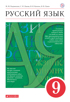 Русский язык. 9 класс. Учебник
Код ФП: 1.1.2.1.1.4.5; Автор: Разумовская М.М.,Львова С.И.,Капинос В.И. и др.; Класс: 9 кл.; УМК: Русский язык. Разумовская М.М. (5-9);ПросвещениеУчебник, продолжающий завершённую линию учебно-методических комплексов по русскому языку для 5-9 классов, написан по оригинальной авторской методике, реализующей идею синтеза речевого развития школьников со специальной лингвистической подготовкой; соответствует ФГОС и включён в Федеральный перечень учебников.
Рекомендовано Министерством просвещения Российской Федерации.
10-е издание, стереотипное.
Подробнее: https://www.labirint.ru/books/436173/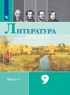 Литература. 9 класс. Учебник. В 2 ч. Часть 1
Код ФП: 1.1.2.1.2.2.5; Автор: Коровина В.Я., Журавлев В.П., Коровин В.И и др./ Под ред. Коровиной В .Я.; Класс: 9 кл.; УМК: Литература. Коровина В.Я. и др. (5-9);ПросвещениеУчебник подготовлен с учётом требований Федерального государственного образовательного стандарта, Примерных программ основного общего образования и Рабочих программ по литературе под редакцией В. Я. Коровиной.
Девятый класс завершает этап основного общего образования, поэтому полученные ранее знания обобщаются, выстраиваются в учебнике в стройную систему, охватывающую развитие литературы от древности до конца XX века. Глубину содержания произведений помогут понять вопросы и задания, справочный раздел учебника, фонохрестоматия, электронная форма учебника, а также книги учебно-методического комплекта для 9 класса линии под редакцией В. Я. Коровиной.
Рекомендовано Министерством просвещения Российской Федерации.
8-е издание.
Подробнее: https://www.labirint.ru/books/689063/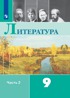 Литература. 9 класс. Учебник. В 2 ч. Часть 2
Код ФП: 1.1.2.1.2.2.5; Автор: Коровина В.Я., Журавлев В.П., Коровин В.И и др./ Под ред. Коровиной В .Я.; Класс: 9 кл.; УМК: Литература. Коровина В.Я. и др. (5-9);ПросвещениеУчебник подготовлен с учётом требований Федерального государственного образовательного стандарта, Примерных программ основного общего образования и Рабочих программ по литературе под редакцией В. Я. Коровиной.
Девятый класс завершает этап основного общего образования, поэтому полученные ранее знания обобщаются, выстраиваются в учебнике в стройную систему, охватывающую развитие литературы от древности до конца XX века. Глубину содержания произведений помогут понять вопросы и задания, справочный раздел учебника, фонохрестоматия, электронная форма учебника, а также книги учебно-методического комплекта для 9 класса линии под редакцией В. Я. Коровиной.
Рекомендовано Министерством просвещения Российской Федерации.
8-е издание.
Подробнее: https://www.labirint.ru/books/689063/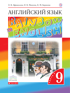 Английский язык. 9 класс. Учебник. В 2 ч. Часть 1
Код ФП: 1.1.2.2.1.10.5; Автор: Афанасьева О.В.,Михеева И.В.,Баранова К.М.; Класс: 9 кл.; УМК: Английский язык. "Rainbow English" (5-9);ПросвещениеУчебник, созданный известными специалистами в области преподавания английского языка О. В. Афанасьевой, И. В. Михеевой, К. М. Барановой, предназначен для учащихся общеобразовательных организаций и является основным компонентом учебно-методического комплекта, в который также входит рабочая тетрадь, диагностические работы, лексико-грамматический практикум, контрольные работы, книга для чтения, книга для учителя и аудиоприложения.
Рекомендовано Министерством просвещения Российской Федерации.
7-е издание, переработанное.
Подробнее: https://www.labirint.ru/books/487566/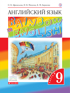 Английский язык. 9 класс. Учебник. В 2 ч. Часть 2
Код ФП: 1.1.2.2.1.10.5; Автор: Афанасьева О.В.,Михеева И.В.,Баранова К.М.; Класс: 9 кл.; УМК: Английский язык. "Rainbow English" (5-9);ПросвещениеУчебник, созданный известными специалистами в области преподавания английского языка О. В. Афанасьевой, И. В. Михеевой, К. М. Барановой, предназначен для учащихся общеобразовательных организаций и является основным компонентом учебно-методического комплекта, в который также входит рабочая тетрадь, диагностические работы, лексико-грамматический практикум, контрольные работы, книга для чтения, книга для учителя и аудиоприложения.
Рекомендовано Министерством просвещения Российской Федерации.
7-е издание, переработанное.
Подробнее: https://www.labirint.ru/books/487566/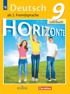 Немецкий язык. Второй иностранный язык. 9 класс. Учебник
Код ФП: 1.1.2.2.6.1.5; Автор: Аверин М.М., Джин Ф., Рорман Л. и др.; Класс: 9 кл.; УМК: Немецкий язык. "Горизонты" (5-9) (Второй иностранный язык);ПросвещениеУчебник является составной частью УМК "Немецкий язык. Второй иностранный язык" серии "Горизонты" для 9 класса. Серия "Горизонты" - это совместный проект издательства "Просвещение" и издательства Cornelsen (г. Берлин), предназначенный для школ с изучением немецкого языка как второго иностранного с 5 класса. 9 класс - пятый год обучения. Материал учебника рассчитан на два часа в неделю. Современная лексика, живые ситуации общения, проектная работа дают возможность учителю проводить уроки с максимальной эффективностью в группах с любым уровнем обученности.
Рекомендовано Министерством просвещения Российской Федерации.
8-е издание.
Подробнее: https://www.labirint.ru/books/689209/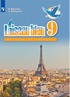 Французский язык. Второй иностранный язык. 9 класс. Учебник
Код ФП: 1.1.2.2.7.1.5; Автор: Селиванова Н.А., Шашурина А.Ю.; Класс: 9 кл.; УМК: Французский язык. "Синяя птица" (5-9) (Второй иностранный язык)ПросвещениеУчебно-методические комплекты "Синяя птица", предназначенные для 5-9 классов общеобразовательных организаций, созданы совместными российско-французскими авторскими коллективами в творческом содружестве с французским Международным центром педагогических исследований в Севре при поддержке и участии посольства Франции в России, французского учебного издательства "CLE International".
Настоящий курс полностью соответствует требованиям Федерального государственного образовательного стандарта основного общего образования. Все учебники, получив высокие оценки экспертов РАН и РАО, включены в Федеральный перечень учебников, рекомендуемых к использованию в образовательном процессе.
Рекомендовано Министерством образования и науки РФ.
Подробнее: https://www.labirint.ru/reviews/goods/447333/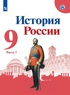 История России. 9 класс. Учебник. В 2 ч. Часть 1
Код ФП: 1.1.2.3.1.6.4; Автор: Арсентьев Н. М., Данилов А. А., Левандовский А. А. и др. Под ред. Торкунова А. В.; Класс: 9 кл.; УМК: История России. Под ред. Торкунова А. В. (6-10);ПросвещениеУчебник продолжает линию учебников по отечественной истории, разработанных в соответствии с требованиями Историко-культурного стандарта и Федерального государственного образовательного стандарта основного общего образования. В учебнике освещаются ключевые вопросы и основные события истории России XIX-начала XX в. В основе методического аппарата учебника лежит системно-деятельностный подход в обучении, направленный на формирование у школьников универсальных учебных действий. Этому способствуют разноуровневые вопросы и задания, отрывки из исторических источников, темы для проектов, творческих работ и др.
Дополнительные материалы к учебнику размещены в электронном каталоге на сайте издательства "Просвещение".
Допущено Министерством образования и науки Российской Федерации.
Подробнее: https://www.labirint.ru/books/788566/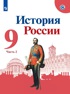 История России. 9 класс. Учебник. В 2 ч. Часть 2
Код ФП: 1.1.2.3.1.6.4; Автор: Арсентьев Н. М., Данилов А. А., Левандовский А. А. и др. Под ред. Торкунова А. В.; Класс: 9 кл.; УМК: История России. Под ред. Торкунова А. В. (6-10);ПросвещениеУчебник продолжает линию учебников по отечественной истории, разработанных в соответствии с требованиями Историко-культурного стандарта и Федерального государственного образовательного стандарта основного общего образования. В учебнике освещаются ключевые вопросы и основные события истории России XIX-начала XX в. В основе методического аппарата учебника лежит системно-деятельностный подход в обучении, направленный на формирование у школьников универсальных учебных действий. Этому способствуют разноуровневые вопросы и задания, отрывки из исторических источников, темы для проектов, творческих работ и др.
Дополнительные материалы к учебнику размещены в электронном каталоге на сайте издательства "Просвещение".
Допущено Министерством образования и науки Российской Федерации.
Подробнее: https://www.labirint.ru/books/788566/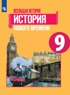 Всеобщая история. История Нового времени. 9 класс. Учебник
Код ФП: 1.1.2.3.2.1.5; Автор: Юдовская А.Я., Баранов П.А., Ванюшкина Л.М. и др./Под ред. Искендерова А.А.; Класс: 9 кл.; УМК: Всеобщая история. Вигасин А.А. - Сороко-Цюпа О.С. (5-10);ПросвещениеУчебник подготовлен в соответствии с Федеральным государственным образовательным стандартом основного общего образования и Примерной основной образовательной программой основного общего образования. Результатом изучения курса является формирование системы знаний об истории человечества, понимания школьниками исторических ориентиров для самоидентификации в мире. Учебник посвящен мировой истории XIX - начала XX в.
Данное издание синхронизировано с курсом по истории России в 9 классе.
Допущено Министерством просвещения Российской Федерации.
3-е издание.
Подробнее: https://www.labirint.ru/books/689236/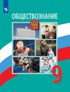 Обществознание. 9 класс. Учебник
Код ФП: 1.1.2.3.3.1.4; Автор: Боголюбов Л.Н., Лазебникова А.Ю., Матвеев А.И. и др.; Класс: 9 кл.; УМК: Обществознание. Боголюбов Л.Н. и др. (6-9);ПросвещениеДанный учебник завершает предметную линию по обществознанию для основной школы. Рубрика "Готовимся к экзамену" направлена на подготовку учащихся к успешной сдаче ГИА. Учебник создан в соответствии с ФГОС основного общего образования и Примерной основной образовательной программой основного общего образования. Авторы излагают вопросы политики и права с учётом возрастных особенностей учащихся и современных научных взглядов. Содержание и методический аппарат учебника направлены на гражданское, правовое, социальное, личностное развитие учащихся, формирование у девятиклассников основных универсальных учебных действий. Соответствует концепции преподавания курса "Обществознание" в школе.
Допущено Министерством просвещения Российской Федерации.
3-е издание, переработанное.
Подробнее: https://www.labirint.ru/books/689335/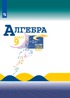 Алгебра. 9 класс. Учебник
Код ФП: 1.1.2.4.2.4.3; Автор: Макарычев Ю. Н., Миндюк Н. Г., Нешков К. И. и др.; Класс: 9 кл.; УМК: Алгебра. Макарычев Ю.Н. (7-9);ПросвещениеДанный учебник является заключительной частью трёхлетнего курса алгебры для общеобразовательных школ. Новое издание учебника дополнено и переработано. Его математическое содержание позволяет достичь планируемых результатов обучения, предусмотренных ФГОС. В задачный материал включены новые по форме задания: задания для работы в парах и задачи-исследования. В конце учебника приводится список литературы, дополняющей его.
Допущено Министерством просвещения Российской Федерации.
13-е издание.
Подробнее: https://www.labirint.ru/books/689381/Геометрия. 7-9 класс. Учебник
Код ФП: 1.1.2.4.3.1.1; Автор: Атанасян Л.С., Бутузов В.Ф., Кадомцев С.Б. и др.; Класс: 7-9 кл.; УМК: Геометрия. Атанасян Л.С. И др. (7-9);ПросвещениеСодержание учебника позволяет достичь планируемых результатов обучения, предусмотренных ФГОС основного общего образования. Учебник включает трёхступенчатую систему задач, а также исследовательские задачи, темы рефератов, список рекомендуемой литературы, что позволит учащимся расширить и углубить свои знания по геометрии. Дополнительные материалы к учебнику размещены в электронном каталоге на сайте издательства "Просвещение". Рекомендовано МинистерствомЧитать дальше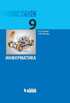 Информатика. 9 класс. Учебник
Код ФП: 1.1.2.4.4.1.3; Автор: Босова Л.Л., Босова А.Ю.; Класс: 9 кл.; УМК: Информатика. Босова Л.Л., Босова А.Ю. (7-9);БИНОМУчебник входит в состав УМК по информатике для 7-9 классов, включающего авторскую программу, учебники, электронные приложения, методическое пособие, рабочие тетради, сборники задач и другие компоненты. УМК может использоваться после вводного курса информатики в 5-6 классах или полностью самостоятельно обеспечивать освоение обязательного курса информатики в 7-9 классах, поддерживая как базовую (1 ч/нед.), так и углублённую (2 ч/нед.) модели изучения предмета на уровне основного общего образования.
Теоретический материал поддержан развёрнутым аппаратом организации усвоения изучаемого материала, направленным на достижение обучающимися личностных, метапредметных и предметных образовательных результатов, обеспечивающим подготовку школьников к государственной итоговой аттестации по...
Подробнее: https://www.labirint.ru/books/690033/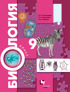 Биология. Концентрический курс. 9 класс. Учебник
Код ФП: 1.1.2.5.2.3.5; Автор: Пономарева И.Н.,Корнилова О.А.,Чернова Н.М./Под ред. Пономаревой И.Н.; Класс: 9 кл.; УМК: Биология. Пономарева И.Н. (5-9);Учебник посвящён изучению общих биологических закономерностей, рассчитан на изучение биологии 2 ч в неделю (70 ч в год).
Учебник даёт возможность углублённого изучения биологии в 9 классе. Его методический аппарат способствует усвоению теоретического материала и обеспечивает дифференцированное обучение.
Соответствует федеральному государственному образовательному стандарту основного общего образования.
Рекомендовано Министерством просвещения Российской Федерации.
11-е издание, стереотипное.
Подробнее: https://www.labirint.ru/books/472186/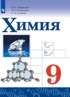 Химия. 9 класс. Учебник
Код ФП: 1.1.2.5.3.1.2; Автор: Габриелян О.С., Остроумов И.Г., Сладков С.А.; Класс: 9 кл.; УМК: Химия. Габриелян О. С., Остроумов И. Г., Сладков С. (8-9);Учебник "Химия. 9 класс" завершает новую линию учебников химии О. С. Габриеляна, И. Г. Остроумова и С. А. Сладкова для основной школы. Он способствует развитию универсальных учебных действий, предметных, экспериментальных и расчётных умений и навыков. Это позволяет эффективно подготовиться к сдаче ОГЭ по химии тем выпускникам основной школы, которые выберут такой экзамен.
Учебник создан в соответствии с требованиями Федерального государственного образовательного стандарта.
Допущено Министерством просвещения Российской Федерации.
3-е издание.
Подробнее: https://www.labirint.ru/books/689754/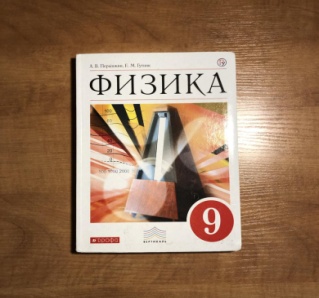 Перышкин А.В Физика 9 классДрофаНастоящая книга является продолжением учебников А.В. Перышкина «Физика. 7 класс» и «Физика. 8 класс». Она завершает курс физики основной школы и доработана в соответствии с требованиями Федерального государственного образовательного стандарта.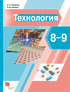 Технология. 8-9 классы. Учебник
Код ФП: 1.1.2.7.1.3.4; Автор: Тищенко А.Т., Синица Н.В.; Класс: 8-9 кл.; УМК: Технология. Тищенко А.Т.,Синица Н.В. (5-9);ВЕНТАНА-ГРАФУчащиеся знакомятся с технологиями в области электроники, энергетики, индустрии питания, в сфере СМИ, с социальными, медицинскими технологиями, биотехнологиями. Приобретают опыт мониторинга развития технологий избранной отрасли, удовлетворяющих определённую группу потребностей, на основе работы с различными информационными , источниками, опыт разработки технологии получения материального и информационного продукта.
В рамках профессионального самоопределения знакомятся с миром профессий, характеризуют ситуацию на региональном рынке труда.
Учебник соответствует Федеральному государственному образовательному стандарту основного общего образования, включён в Федеральный перечень.
Допущено Министерством просвещения Российской Федерации.
3-е издание, стереотипное.
Подробнее: https://www.labirint.ru/books/752422/Физическая культура. 8-9 класс. Учебник
Код ФП: 1.1.2.8.1.1.2; Автор: Лях В. И.; Класс: 8-9 кл.; УМК: Физическая культура. Лях В.И. (5-9);ПросвещениеВ учебнике представлены теоретические сведения об основах физической культуры, занятиях спортом, соблюдение правил личной гигиены и самоконтроль в процессе организованных и самостоятельных занятий физическими упражнениями, даны представления об истории возникновения и развития физической культуры и олимпийского движения в мире и Российской Федерации. В учебнике отражён также обязательный для освоения учебный материал по спортивным играм, лёгкой атлетике, гимнастике, элементам единоборств, плаванию и лыжной подготовке. Учебник переработан в соответствии с Федеральным государственным образовательным стандартом основного общего образования и рабочей программой «Физическая культура. Рабочие программы. Предметная линия учебников М. Я. Виленского, В. И. Ляха. 5–9 классы» (автор В. И. Лях).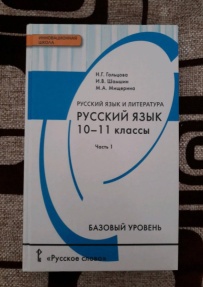 Гольцова Н.Г., Шамшин И.В., Мищерина М.А. Русский язык (в 2 частях). 10-11 класс. Учебник.
Код ФП: 1.1.3.1.1.2.1; Класс: 10-11; УМК: УМК «Русский язык. 10-11 кл.» Базовый уровень;Русское словоУчебник дополняет, систематизирует и обобщает теоретические сведения по русскому языку за курс основной школы и дает возможность учащимся повторить и закрепить полученные знания на практическом материале, а также подготовиться к сдаче ЕГЭ.
Учебник соответствует Федеральному государственному образовательному стандарту среднего (полного) общего образования, входит в систему учебников "Инновационная школа".
Учебник предназначен для общеобразовательных организаций.
9-е издание.
Подробнее: https://www.labirint.ru/books/437807/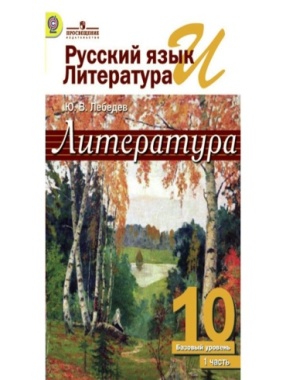 Литература. 10 класс. Учебник. Базовый уровень. В 2 ч. Часть 1
Код ФП: 1.1.3.1.2.2.1; Автор: Лебедев Ю.В.; Класс: 10 кл.; УМК: Литература. Лебедев Ю. В., Журавлев В. П. (10-11) (Базовый);ПросвещениеУчебник создан в соответствии с требованиями Федерального государственного образовательного стандарта среднего (полного) общего образования, по-новому внешне и внутренне оформлен. В учебнике впервые устанавливаются интегрированные связи между предметами «Литература» и «Русский язык» образовательной области «Филология». Задания и вопросы рубрики «Язык литературы» ориентированы на содержание учебника А. И. Власенкова, Л. М. Рыбченковой «Русский язык. Грамматика. Текст. Стили речи. 10—11 классы».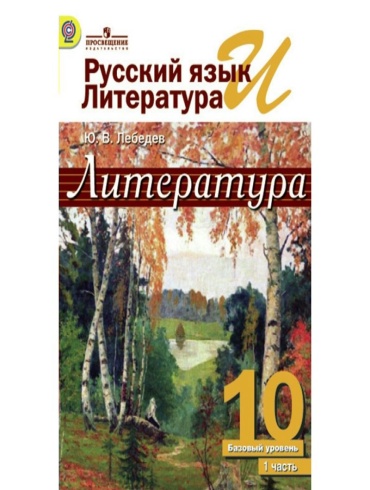 Литература. 10 класс. Учебник. Базовый уровень. В 2 ч. Часть 2
Код ФП: 1.1.3.1.2.2.1; Автор: Лебедев Ю.В.; Класс: 10 кл.; УМК: Литература. Лебедев Ю. В., Журавлев В. П. (10-11) (Базовый);ПросвещениеУчебник создан в соответствии с требованиями Федерального государственного образовательного стандарта среднего (полного) общего образования, по-новому внешне и внутренне оформлен. В учебнике впервые устанавливаются интегрированные связи между предметами «Литература» и «Русский язык» образовательной области «Филология». Задания и вопросы рубрики «Язык литературы» ориентированы на содержание учебника А. И. Власенкова, Л. М. Рыбченковой «Русский язык. Грамматика. Текст. Стили речи. 10—11 классы».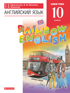 Английский язык. 10 класс. Учебник. Базовый уровень
Код ФП: 1.1.3.2.1.6.1; Автор: Афанасьева О.В.,Михеева И.В.,Баранова К.М.; Класс: 10 кл.; УМК: Английский язык. "Rainbow English" (10-11) (Базовый);ПросвещениеУчебник, созданный известными специалистами в области преподавания английского языка, предназначен для учащихся 10 классов, изучающих язык на базовом уровне, и является основным компонентом учебно-методического комплекса, который продолжает линию УМК для 2-4 и 5-9 классов.
Рекомендовано Министерством образования и науки Российской Федерации.
10-е издание, стереотипное.
Подробнее: https://www.labirint.ru/books/491577/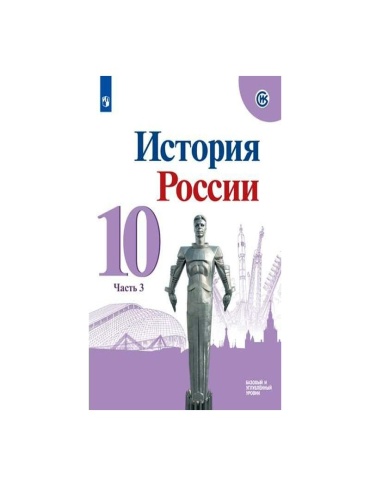 История России. 10 класс. Базовый и углублённый уровни. В 3 частях. Часть 1. 
Автор: Горинов М.М., Данилов А.А., Моруков М.Ю. и др./ Под ред. Торкунова А.В. Код ФП: 1.1.3.3.1.2.1. Класс: 10 кл. УМК: История России. Под ред. Торкунова А. В. (6-10)*.ПросвещениеУчебник освещает ключевые вопросы истории России с 1914 г. до начала XXI в. Он разработан в соответствии с требованиями Историко-культурного стандарта и Федерального государственного образовательного стандарта. С учётом современного уровня исторической науки в учебнике на фоне мировой истории показано историческое развитие России, её роль в мире. Главным результатом изучения курса должно стать формирование у учащихся российской гражданской идентичности и патриотизма.
Учебник соответствует Концепции преподавания учебного курса «История России» в образовательных организациях Российской Федерации, реализующих основные общеобразовательные программы.
Данный учебник, выходящий в трёх частях, завершает линию учебников по отечественной истории.
Подробнее: https://www.labirint.ru/books/788572/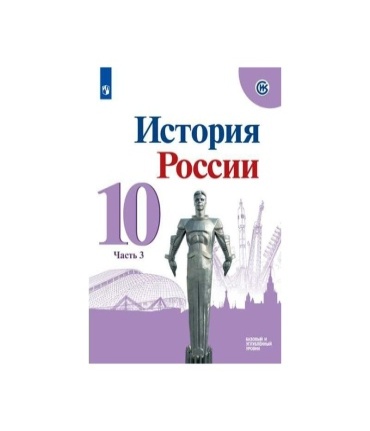 История России. 10 класс. Базовый и углублённый уровни. В 3 частях. Часть 2. 
Автор: Горинов М.М., Данилов А.А., Моруков М.Ю. и др./ Под ред. Торкунова А.В. Код ФП: 1.1.3.3.1.2.1. Класс: 10 кл. УМК: История России. Под ред. Торкунова А. В. (6-10)*.ПросвещениеУчебник освещает ключевые вопросы истории России с 1914 г. до начала XXI в. Он разработан в соответствии с требованиями Историко-культурного стандарта и Федерального государственного образовательного стандарта. С учётом современного уровня исторической науки в учебнике на фоне мировой истории показано историческое развитие России, её роль в мире. Значительное место уделено вопросам истории духовной жизни общества, культуры и повседневности. Главным результатом изучения курса должно стать формирование у учащихся российской гражданской идентичности и патриотизма.
Учебник соответствует Концепции преподавания учебного курса «История России» в образовательных организациях Российской Федерации, реализующих основные общеобразовательные программы.
Данный учебник, выходящий в трёх частях, завершает линию учебников по отечественной истории.
Подробнее: https://www.labirint.ru/books/788572/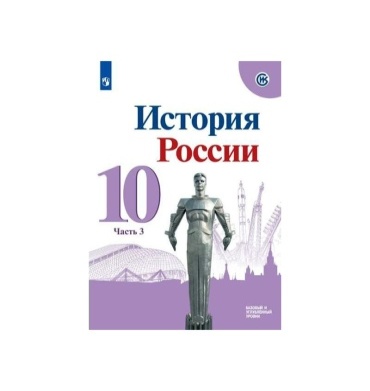 История России. 10 класс. Базовый и углублённый уровни. В 3 частях. Часть 3. 
Автор: Горинов М.М., Данилов А.А., Моруков М.Ю. и др./ Под ред. Торкунова А.В. Код ФП: 1.1.3.3.1.2.1. Класс: 10 кл. УМК: История России. Под ред. Торкунова А. В. (6-10)*.ПросвещениеУчебник освещает ключевые вопросы истории России с 1914 г. до начала XXI в. Он разработан в соответствии с требованиями Историко-культурного стандарта и Федерального государственного образовательного стандарта. С учётом современного уровня исторической науки в учебнике на фоне мировой истории показано историческое развитие России, её роль в мире. Значительное место уделено вопросам истории духовной жизни общества, культуры и повседневности. Главным результатом изучения курса должно стать формирование у учащихся российской гражданской идентичности и патриотизма.
Учебник соответствует Концепции преподавания учебного курса «История России» в образовательных организациях Российской Федерации, реализующих основные общеобразовательные программы.
Данный учебник, выходящий в трёх частях, завершает линию учебников по отечественной истории.
Подробнее: https://www.labirint.ru/books/788572/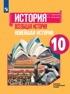 История. Всеобщая история. Новейшая история. 10 класс. Учебник. Базовый и углублённый уровни
Код ФП: 1.1.3.3.1.6.1; Автор: Сороко-Цюпа О.С., Сороко-Цюпа А.О./ Под ред. Искендерова А.А.; Класс: 10 кл.; УМК: Всеобщая история. Вигасин А.А. - Сороко-Цюпа О.С. (5-10);ПросвещениеУчебник создан в соответствии с требованиями ФГОС и Примерной основной образовательной программой среднего общего образования. В нём освещены ключевые вопросы всеобщей истории с 1914 г. до начала ХХI в. Учебник хронологически синхронизирован с курсом истории России. Содержание пособия нацелено на развитие познавательных интересов, интеллектуальных и творческих возможностей учащихся.
Методический аппарат позволяет изучать курс всеобщей истории на базовом и углублённом уровнях. Большое внимание уделено вопросам развития культуры, процессу глобализации, историческим событиям и новым вызовам ХХI в.
Допущено Министерством просвещения Российской Федерации.
3-е издание.
Подробнее: https://www.labirint.ru/books/687993/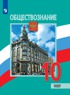 Обществознание. 10 класс. Учебник. Базовый уровень
Код ФП: 1.1.3.3.5.1.1; Автор: Боголюбов Л.Н., Лазебникова А.Ю., Матвеев А.И.и др. / Под ред. Боголюбова Л.Н., Лазебниковой А.Ю.; Класс: 10 кл.; УМК: Обществознание. Боголюбов Л.Н. и др. (10-11) (Базовый);ПросвещениеУчебник создан в соответствии с требованиями Федерального государственного образовательного стандарта среднего общего образования. Он является центральным компонентом учебно-методического комплекта по обществознанию для 10 класса. Работа с учебником обеспечит сформированность у школьников знаний об обществе как целостной развивающейся системе в единстве и взаимодействии его основных сфер и институтов, представлений о современном российском обществе, об основных тенденциях развития мирового сообщества в глобальном мире. Методический аппарат ориентирован на активную работу с различными источниками социальной информации и проектную деятельность.Допущено Министерством просвещения Российской Федерации. 3-е издание, переработанное.
Подробнее: https://www.labirint.ru/books/690162/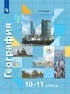 География. Экономическая и социальная география мира. 10-11 классы. Учебник. Базовый уровень
Код ФП: 1.1.3.3.2.1.1; Автор: Бахчиева О.А.; Класс: 10-11 кл.; УМК: География. "Роза ветров" (10-11) (Базовый/Углублённый);Вентана- ГрафУчебник входит в систему учебно-методических комплектов "Алгоритм успеха". В учебнике с современных позиций показано становление мирового хозяйства, взаимодействие человека и природной среды. В данном курсе усилены позиции общегеографического подхода в изучении предмета. Учебник может быть использован в обучении географии как на базовом, так и на углублённом уровне.
Предложенные статистические выкладки основаны на официальных данных Федеральной службы государственной статистики.
Соответствует федеральному государственному образовательному стандарту среднего (полного) общего образования.
Рекомендовано Министерством просвещения Российской Федерации.
13-е издание, исправленное.
Подробнее: https://www.labirint.ru/books/403518/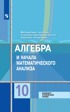 Математика: алгебра и начала математического анализа, геометрия. Алгебра и начала математического анализа 10 класс. Учебник Базовый и углублённый уровни
Код ФП: 1.1.3.4.1.7.1; Автор: Колягин Ю. М., Ткачёва М. В., Фёдорова Н. Е. и др.; Класс: 10 кл.; УМК: Алгебра и начала математического анализа. Колягин Ю.М. и др. (10-11) (Базовый/Углублённый)ПросвещениеВ данном учебнике завершается развитие основных идей курса алгебры 7-9 классов авторов Ю. М. Колягина и др. Элементарные функции изучаются в 10 классе классическими элементарными методами без привлечения производной; числовая линия и линия преобразований развиваются параллельно с функциональной; начала математического анализа рассматриваются в 11 классе. Система упражнений представлена на трёх уровнях сложности. Задачи повышенной трудности в конце учебника содержат богатый материал для подготовки в вузы с повышенными требованиями по математике.
Допущено Министерством просвещения Российской Федерации.
9-е издание.
Подробнее: https://www.labirint.ru/books/690171/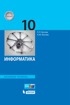 Информатика. 10 класс. Учебник. Базовый уровень
Код ФП: 1.1.3.4.2.1.1; Автор: Босова Л.Л., Босова А.Ю.; Класс: 10 кл.; УМК: Информатика. Босова Л.Л. (10-11) (Базовый);БИНОМ.В данном учебнике завершается развитие основных идей курса алгебры 7-9 классов авторов Ю. М. Колягина и др. Элементарные функции изучаются в 10 классе классическими элементарными методами без привлечения производной; числовая линия и линия преобразований развиваются параллельно с функциональной; начала математического анализа рассматриваются в 11 классе. Система упражнений представлена на трёх уровнях сложности. Задачи повышенной трудности в конце учебника содержат богатый материал для подготовки в вузы с повышенными требованиями по математике.
Допущено Министерством просвещения Российской Федерации.
9-е издание.
Подробнее: https://www.labirint.ru/books/690171/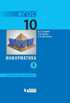 Информатика. 10 класс. Учебник Углублённый уровень. В 2 частях. Часть 1
Код ФП: 1.1.3.4.2.9.1; Автор: Семакин И.Г., Шеина Т.Ю., Шестакова Л.В.; Класс: 10 кл.; УМК: Информатика. Семакин И.Г (10-11) (Углублённый);БИНОМ.Учебник предназначен для изучения курса информатики на углублённом уровне в 10 классах общеобразовательных учреждений. Содержание опирается на изученный в 7-9 классах курс информатики для основной школы и разработано в соответствии с Федеральном государственным образовательным стандартом среднего общего образования и примерной образовательной программой среднего общего образования.
Рассматриваются теоретические основы информатики, аппаратное и программное обеспечение компьютера, компьютерное моделирование, современные информационные и коммуникационные технологии.
Учебник входит в учебно-методический комплект, включающий в себя также учебник для 10 класса, методическое пособие и задачник.
Допущено Министерством образования и науки Российской Федерации.
3-е издание, стереотипное.
Подробнее: https://www.labirint.ru/books/773213/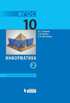 Информатика. 10 класс. Учебник Углублённый уровень. В 2 частях. Часть 2
Код ФП: 1.1.3.4.2.9.1; Автор: Семакин И.Г., Шеина Т.Ю., Шестакова Л.В.; Класс: 10 кл.; УМК: Информатика. Семакин И.Г (10-11) (Углублённый);БИНОМ.Учебник предназначен для изучения курса информатики на углублённом уровне в 10 классах общеобразовательных учреждений. Содержание опирается на изученный в 7-9 классах курс информатики для основной школы и разработано в соответствии с Федеральном государственным образовательным стандартом среднего общего образования и примерной образовательной программой среднего общего образования.
Рассматриваются теоретические основы информатики, аппаратное и программное обеспечение компьютера, компьютерное моделирование, современные информационные и коммуникационные технологии.
Учебник входит в учебно-методический комплект, включающий в себя также учебник для 10 класса, методическое пособие и задачник.
Допущено Министерством образования и науки Российской Федерации.
3-е издание, стереотипное.
Подробнее: https://www.labirint.ru/books/773213/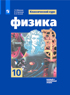 Физика. 10 класс. Учебник. Базовый и углублённый уровни
Код ФП: 1.1.3.5.1.7.1; Автор: Мякишев Г.Я., Буховцев Б.Б., Сотский Н.Н. / Под ред. Парфентьевой Н.А.; Класс: 10 кл.; УМК: Физика. "Классический курс". Мякишев Г.Я. и др. (10-11) (Базовый /Углубленный);ПросвещениеМатериал учебника, завершающего предметную линию "Классический курс", даёт представление о современной физике: теории относительности, квантовой теории, физике атомного ядра и элементарных частиц, строении Вселенной.
Учебный материал содержит информацию, расширяющую кругозор учащегося; темы докладов на семинарах, интернет-конференциях; ключевые слова, несущие главную смысловую нагрузку по изложенной теме; образцы заданий ЕГЭ.
Учебник соответствует требованиям Федерального государственного образовательного стандарта среднего общего образования и реализует базовый и углублённый уровни образования учащихся 10 классов.
8-е издание.
Подробнее: https://www.labirint.ru/books/690223/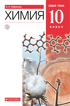 Химия. 10 класс. Учебник. Базовый уровень
Код ФП: 1.1.3.5.3.6.1; Автор: Габриелян О.С.; Класс: 10 кл.; УМК: Химия. Габриелян О.С. (10-11) (Базовый)*;ДрофаУчебник продолжает курс химии, изложенный в учебниках "Химия. 8 класс" и "Химия. 9 класс" автора О. С. Габриеляна. Может быть использован при изучении курса органической химии на базовом уровне.
Учебник соответствует Федеральному государственному образовательному стандарту среднего (полного) общего образования, одобрен РАО и РАН, включен в Федеральный перечень учебников.
Рекомендовано министерством просвещения Российской Федерации.
8-е издание, стереотипное.
Подробнее: https://www.labirint.ru/books/417133/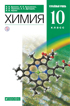 Химия. 10 класс. Учебник. Углублённый уровень
Код ФП: 1.1.3.5.3.7.1; Автор: Еремин В.В., Кузьменко Н.Е., Теренин В.И., Дроздов А.А., Лунин В.В.; под ред. Лунина В.В.; Класс: 10 кл.; УМК: Химия. Лунин В.В., Еремин В.В. (10-11) (Углублённый);ДрофаУчебник написан преподавателями химического факультета МГУ им. М.В. Ломоносова и продолжает курс химии, изложенный в учебниках "Химия. 8 класс" и "Химия. 9 класс" данного авторского коллектива. Учебник предназначен для изучения химии на углублённом уровне.
Учебник соответствует Федеральному государственному образовательному стандарту среднего общего образования.
Допущено Министерством просвещения Российской Федерации.
8-е издание, стереотипное.
Подробнее: https://www.labirint.ru/books/424728/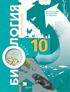 Биология. 10 класс. Учебник. Базовый уровень
Код ФП: 1.1.3.5.4.7.1; Автор: Пономарева И.Н.,Корнилова О.А.,Лощилина Т.Е. и др.;под ред. Пономаревой И.Н.; Класс: 10 кл.; УМК: Биология. Пономарева И.Н. (10-11) (Базовый);Курс общей биологии, представленный в данном учебнике, раскрывается на основе знаний, полученных учащимися в предшествующих классах, и является логическим продолжением курса 9 класса, посвященного основам общей биологии. Свойства живой материи рассматриваются на разных уровнях её организации; в курсе 10 класса представлены три из них, начиная с высшего: биосферный, биогеоценотический и популяционно-видовой.
Изложение основ различных биологических наук осуществляется в интегрированном виде, что способствует обобщению ранее изученных знаний и пониманию биологического смысла общих закономерностей жизни.
Учебный материал разделён на два образовательных компонента: обязательный и дополнительный.
Соответствует Федеральному государственному образовательному стандарту среднего общего образования.
9-е издание, стереотипное.
Подробнее: https://www.labirint.ru/books/40033/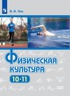 Физическая культура. 10-11 класс. Учебник. Базовый уровень
Код ФП: 1.1.3.6.1.2.1; Автор: Лях В. И.; Класс: 10-11 кл.; УМК: Физическая культура. Лях В.И. (10-11) (Базовый);ПросвещениеУчебник переработан в соответствии с Федеральным государственным образовательным стандартом среднего общего образования и пособием «Физическая культура. Рабочие программы. Предметная линия учебников В. И. Ляха. 10—11 классы» (автор В. И. Лях).В учебник включены теоретические сведения об основах физической культуры, обязательный учебный материал по спортивным играм, лёгкой атлетике, гимнастике, элементам единоборств, лыжной подготовке и плаванию. Описаны также самостоятельные занятия роликовыми коньками, дартсом и аэробикой.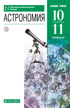 Астрономия. 10-11 классы. Учебник
Код ФП: 1.1.3.5.2.1.1; Автор: Воронцов-Вельяминов Б.А., Страут Е.К.; Класс: 10-11 кл.; УМК: Астрономия. Воронцов-Вельяминов Б.А. (10-11) (Базовый);ПросвещениеНастоящая книга является переработанным в соответствии с требованиями Федерального государственного образовательного стандарта среднего общего образования вариантом широко известного учебника Б.А. Воронцова - Вельяминова "Астрономия. 11 класс". В нем сохранена классическая структура изложения учебного материала, большое внимание уделено современному состоянию науки. Учтены новые устоявшиеся данные по исследованию небесных тел с космических аппаратов и современных крупных наземных и космических телескопов.
Учебник образует завершенную предметную линию и предназначен для изучения астрономии на базовом уровне.
Рекомендовано Министерством просвещения Российской Федерации.
8-е издание, стереотипное.
Подробнее: https://www.labirint.ru/books/710684/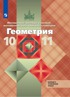 Математика: алгебра и начала математического анализа, геометрия. Геометрия. 10-11 класс. Учебник. Базовый и углублённый уровни
Код ФП: 1.1.3.4.1.2.1; Автор: Атанасян Л.С., Бутузов В.Ф., Кадомцев С.Б. и др.; Класс: 10-11 кл.; УМК: Геометрия. Атанасян Л.С. И др. (10-11) (Базовый/Углублённый);ПросвещениеУчебник позволяет обеспечить вариативность обучения не только согласно системе условных обозначений, но и благодаря хорошо подобранной системе задач, включающей типовые задачи к каждому параграфу, дополнительные задачи к главе и задачи повышенной трудности.
Рекомендовано Министерством просвещения Российской Федерации.
9-е издание.
Подробнее: https://www.labirint.ru/books/690188/Гольцова Н.Г., Шамшин И.В., Мищерина М.А. Русский язык (в 2 частях). 10-11 класс. Учебник.
Код ФП: 1.1.3.1.1.2.1; Класс: 10-11; УМК: УМК «Русский язык. 10-11 кл.» Базовый уровеньПросвещениеУчебник дополняет, систематизирует и обобщает теоретические сведения по русскому языку за курс основной школы и дает возможность учащимся повторить и закрепить полученные знания на практическом материале, а также подготовиться к сдаче ЕГЭ.
Учебник соответствует Федеральному государственному образовательному стандарту среднего (полного) общего образования, входит в систему учебников "Инновационная школа".
Учебник предназначен для общеобразовательных организаций.
9-е издание.
Подробнее: https://www.labirint.ru/books/437807/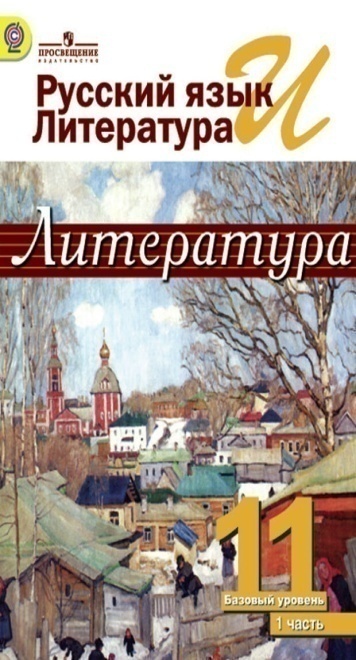 Литература. 11 класс. Учебник. Базовый уровень. В 2 ч. Часть 1
Код ФП: 1.1.3.1.2.2.2; Автор: Михайлов О.Н., Шайтанов И.О., Чалмаев В.А. и др. / Под ред. Журавлёва В.П.; Класс: 11 кл.; УМК: Литература. Лебедев Ю. В., Журавлев В. П. (10-11) (Базовый);ПросвещениеУчебник знакомит выпускников с драматическими судьбами крупнейших русских и зарубежных писателей XX - начала XXI столетия. Интегрированный курс русского языка и литературы в 11 классе поможет старшеклассникам в понимании роли языка в жизни общества, роли слова в художественном произведении. Выполняя задания после каждой учебной темы, хорошо зная тексты художественных произведений, одиннадцатиклассники смогут создать различные по стилю и жанру сочинения - эссе, рефераты, аннотации, рецензии, грамотно составить тезисы, подготовить проект.
Допущено Министерством просвещения Российской Федерации.
9-е издание.
Подробнее: https://www.labirint.ru/books/689845/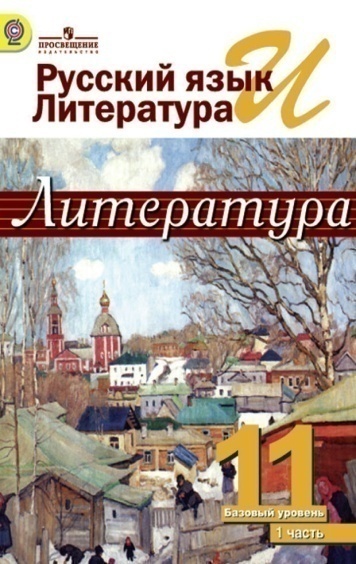 Литература. 11 класс. Учебник. Базовый уровень. В 2 ч. Часть 2
Код ФП: 1.1.3.1.2.2.2; Автор: Михайлов О.Н., Шайтанов И.О., Чалмаев В.А. и др. / Под ред. Журавлёва В.П.; Класс: 11 кл.; УМК: Литература. Лебедев Ю. В., Журавлев В. П. (10-11) (Базовый);ПросвещениеУчебник знакомит выпускников с драматическими судьбами крупнейших русских и зарубежных писателей XX - начала XXI столетия. Интегрированный курс русского языка и литературы в 11 классе поможет старшеклассникам в понимании роли языка в жизни общества, роли слова в художественном произведении. Выполняя задания после каждой учебной темы, хорошо зная тексты художественных произведений, одиннадцатиклассники смогут создать различные по стилю и жанру сочинения - эссе, рефераты, аннотации, рецензии, грамотно составить тезисы, подготовить проект.
Допущено Министерством просвещения Российской Федерации.
9-е издание.
Подробнее: https://www.labirint.ru/books/689845/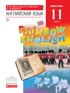 Английский язык. 11 класс. Учебник. Базовый уровень
Код ФП: 1.1.3.2.1.6.2; Автор: Афанасьева О.В.,Михеева И.В.,Баранова К.М.; Класс: 11 кл.; УМК: Английский язык. "Rainbow English" (10-11) (Базовый);ДрофаУчебник, созданный известными специалистами в области преподавания английского языка О. В. Афанасьевой, И. В. Михеевой, К. М. Барановой, предназначен для учащихся общеобразовательных организаций и является основным компонентом учебно-методического комплекта, в который также входят рабочая тетрадь, лексико-грамматический практикум, книга для учителя и аудиоприложени.
Рекомендовано Министерством образования и науки Российской Федерации.
Аудиоприложение к учебнику и рабочей тетради доступно для бесплатного скачивания на сайте издательства.
7-е издание, переработанное.
Подробнее: https://www.labirint.ru/books/485975/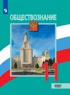 Обществознание. 11 класс. Учебник. Базовый уровень
Код ФП: 1.1.3.3.5.1.2; Автор: Боголюбов Л.Н., Городецкая Н.И., Лазебникова А.Ю. и др. / Под ред. Боголюбова Л.Н., Лазебниковой А.Ю.; Класс: 11 кл.; УМК: Обществознание. Боголюбов Л.Н. и др. (10-11) (Базовый);ПросвещениеУчебник создан на основе требований Федерального государственного образовательного стандарта среднего общего образования. Он является центральным компонентом учебно-методического комплекта по обществознанию для 11 класса. Работа с учебником обеспечит сформированность у школьников знаний об обществе как целостной развивающейся системе, об основных тенденциях развития экономической, социальной и политической сфер жизни общества. Методический аппарат ориентирован на активную работу с различными источниками социальной информации и проектную деятельность.
Допущено Министерством просвещения Российской Федерации.
3-е издание, переработанное.
Подробнее: https://www.labirint.ru/books/690163/География. Экономическая и социальная география мира. 10-11 классы. Учебник. Базовый уровень
Код ФП: 1.1.3.3.2.1.1; Автор: Бахчиева О.А.; Класс: 10-11 кл.; УМК: География. "Роза ветров" (10-11) (Базовый/Углублённый);ВЕНТАНА-ГРАФВ учебнике с современных позиций показано становление мирового хозяйства, взаимодействие человека и природной среды. В данном курсе усилены позиции общегеографического подхода в изучении предмета. Учебник может быть использован в обучении географии как на базовом, так и на углубленном уровне. Предложенные статистические выкладки основаны на официальных данных Федеральной службы государственной статистики.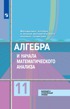 Математика: алгебра и начала математического анализа, геометрия. Алгебра и начала математического анализа 11 класс. Учебник Базовый и углублённый уровни
Код ФП: 1.1.3.4.1.7.2;  Автор: Колягин Ю. М., Ткачёва М. В., Фёдорова Н. Е. и др.; Класс: 11 кл.;  УМК: Алгебра и начала математического анализа. Колягин Ю.М. и др. (10-11) (Базовый/ Углублённый);ПросвещениеВ данном учебнике завершается развитие основных идей курса алгебры 7-9 классов авторов Ю. М. Колягина и др. Элементарные функции изучаются в 10 классе классическими элементарными методами без привлечения производной; числовая линия и линия преобразований развиваются параллельно с функциональной; начала математического анализа рассматриваются в 11 классе. Система упражнений представлена на трёх уровнях сложности. Задачи повышенной трудности в конце учебника содержат богатый материал для подготовки в вузы с повышенными требованиями по математике.
Допущено Министерством просвещения Российской Федерации.
9-е издание.
Подробнее: https://www.labirint.ru/books/690171/Математика: алгебра и начала математического анализа, геометрия. Геометрия. 10-11 класс. Учебник. Базовый и углублённый уровни
Код ФП: 1.1.3.4.1.2.1;  Автор: Атанасян Л.С., Бутузов В.Ф., Кадомцев С.Б. и др.; Класс: 10-11 кл.;  УМК: Геометрия. Атанасян Л.С. И др. (10-11) (Базовый/ Углублённый);ПросвещениеУчебник позволяет обеспечить вариативность обучения не только согласно системе условных обозначений, но и благодаря хорошо подобранной системе задач, включающей типовые задачи к каждому параграфу, дополнительные задачи к главе и задачи повышенной трудности.
Рекомендовано Министерством просвещения Российской Федерации.
9-е издание.
Подробнее: https://www.labirint.ru/books/690188/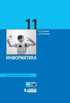 Информатика. 11 класс. Учебник. Базовый уровень
Код ФП: 1.1.3.4.2.1.2; Автор: Босова Л.Л., Босова А.Ю.; Класс: 11 кл.; УМК: Информатика. Босова Л.Л. (10-11) (Базовый);БИНОМ.Учебник предназначен для изучения информатики на базовом уровне в 11 классе общеобразовательных организаций. Включает вопросы, касающиеся информационных технологий, алгоритмизации и программирования, информационного моделирования, компьютерных телекоммуникаций, социальной информатики, информационной безопасности.
Содержание учебника опирается на материал, изученный в 7-9 классах основной школы. Учебник позволяет каждому обучающемуся овладеть ключевыми понятиями и закономерностями, на которых строится современная информатика, научиться выполнять задания ЕГЭ базового уровня сложности. Мотивированный обучающийся научится выполнять ряд заданий ЕГЭ повышенного уровня сложности.
Соответствует федеральному государственному образовательному стандарту среднего общего образования и примерной основной образовательной программе среднего общего образования.
3-е издание, стереотипное.
Подробнее: https://www.labirint.ru/books/588913/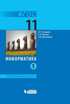 Информатика. 11 класс. Учебник Углублённый уровень. В 2 частях. Часть 1
Код ФП: 1.1.3.4.2.9.2; Автор: Семакин И.Г., Хеннер Е.К., Шестакова Л.В.; Класс: 11 кл.; УМК: Информатика. Семакин И.Г (10-11) (Углублённый);БИНОМ.Учебник предназначен для изучения курса информатики на углублённом уровне в 11 классах общеобразовательных учреждений. Содержание опирается на изученный в 7-9 классах курс информатики для основной школы и разработано в соответствии с Федеральном государственным образовательным стандартом среднего общего образования и примерной образовательной программой среднего общего образования.
Рассматриваются информационные системы, методы программирования, компьютерное моделирование, информационная деятельность человека.
Учебник входит в учебно-методический комплект, включающий в себя также учебник для 10 класса, методическое пособие и задачник.
2-е издание, стереотипное.
Подробнее: https://www.labirint.ru/books/773215/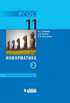 Информатика. 11 класс. Учебник Углублённый уровень. В 2 частях. Часть 2
Код ФП: 1.1.3.4.2.9.2; Автор: Семакин И.Г.,Хеннер Е.К., Шестакова Л.В.; Класс: 11 кл.; УМК: Информатика. Семакин И.Г (10-11) (Углублённый);БИНОМ.Учебник предназначен для изучения курса информатики на углублённом уровне в 11 классах общеобразовательных учреждений. Содержание опирается на изученный в 7-9 классах курс информатики для основной школы и разработано в соответствии с Федеральном государственным образовательным стандартом среднего общего образования и примерной образовательной программой среднего общего образования.
Рассматриваются информационные системы, методы программирования, компьютерное моделирование, информационная деятельность человека.
Учебник входит в учебно-методический комплект, включающий в себя также учебник для 10 класса, методическое пособие и задачник.
2-е издание, стереотипное.
Подробнее: https://www.labirint.ru/books/773215/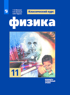 Физика. 11 класс. Учебник. Базовый и углублённый уровни
Код ФП: 1.1.3.5.1.7.2; Автор: Мякишев Г.Я., Буховцев Б.Б., Чаругин В.М. / Под ред. Парфентьевой Н.А.; Класс: 11 кл.; УМК: Физика. "Классический курс". Мякишев Г.Я. и др. (10-11) (Базовый /Углубленный);ПросвещениеМатериал учебника, завершающего предметную линию "Классический курс", даёт представление о современной физике: теории относительности, квантовой теории, физике атомного ядра и элементарных частиц, строении Вселенной.
Учебный материал содержит информацию, расширяющую кругозор учащегося; темы докладов на семинарах, интернет-конференциях; ключевые слова, несущие главную смысловую нагрузку по изложенной теме; образцы заданий ЕГЭ.
Учебник соответствует требованиям Федерального государственного образовательного стандарта среднего общего образования и реализует базовый и углублённый уровни образования учащихся 11 классов.
Допущено Министерством просвещения Российской Федерации.
9-е издание.
Подробнее: https://www.labirint.ru/books/690224/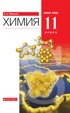 Химия. 11 класс. Учебник. Базовый уровень
Код ФП: 1.1.3.5.3.6.2; Автор: Габриелян О.С.; Класс: 11 кл.; УМК: Химия. Габриелян О.С. (10-11) (Базовый)*;ДрофаУчебник продолжает курс химии для старшей школы, изложенный в учебнике О. С. Габриеляна "Химия. Базовый уровень. 10 класс". Он может быть использован при изучении курса общей химии базового уровня.
Учебник соответствует Федеральному государственному образовательному стандарту среднего (полного) общего образования.
Рекомендовано Министерством образования и науки Российской Федерации.
7-е издание, переработанное.
Подробнее: https://www.labirint.ru/books/436618/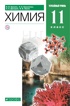 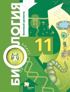 Химия. 11 класс. Учебник. Углублённый уровень
Код ФП: 1.1.3.5.3.7.2; Автор: Еремин В.В., Кузьменко Н.Е., Дроздов А.А., Лунин В.В.; под ред. Лунина В.В.; Класс: 11 кл.; УМК: Химия. Лунин В.В., Еремин В.В. (10-11) (Углублённый);Биология. 11 класс. ВЕНТАНА-ГРАФУчебник. Базовый уровень
Код ФП: 1.1.3.5.4.7.2; Автор: Пономарева И.Н.,Корнилова О.А.,Лощилина Т.Е. и др.;под ред. Пономаревой И.Н.; Класс: 11 кл.; УМК: Биология. Пономарева И.Н. (10-11) (Базовый);
ДрофаВЕНТАНА-ГРАФУчебник написан преподавателями химического факультета МГУ им. М. В. Ломоносова и продолжает курс химии для старшей школы, изложенный в учебнике "Химия. Углубленный уровень. 10 класс" данного авторского коллектива. Учебник предназначен для изучения химии на углублённом уровне.
Учебник соответствует Федеральному государственному образовательному стандарту среднего (полного) общего образования.
Допущено Министерством просвещения Российской Федерации.
8-е издание, переработанное.
Подробнее: https://www.labirint.ru/books/446647/Учебник входит в систему учебно-методических комплектов "Алгоритм успеха". Представленный в нём курс биологии 11 класса является логическим продолжением курса 10 класса, посвященного общебиологическим вопросам.
Свойства живой материи рассматриваются на разных уровнях её организации: организменном, клеточном и молекулярном.
Учебный материал разделён на два образовательных компонента: обязательный и дополнительный.
Соответствует Федеральному государственному образовательному стандарту среднего общего образования.
Рекомендовано Министерством образования и науки Российской Федерации.
7-е издание, переработанное.
Подробнее: https://www.labirint.ru/books/40035/